Муниципальное бюджетное дошкольное образовательное учреждение «Детский сад компенсирующего вида для детей с нарушением слуха №7 «НАДЕЖДА»Веселые старты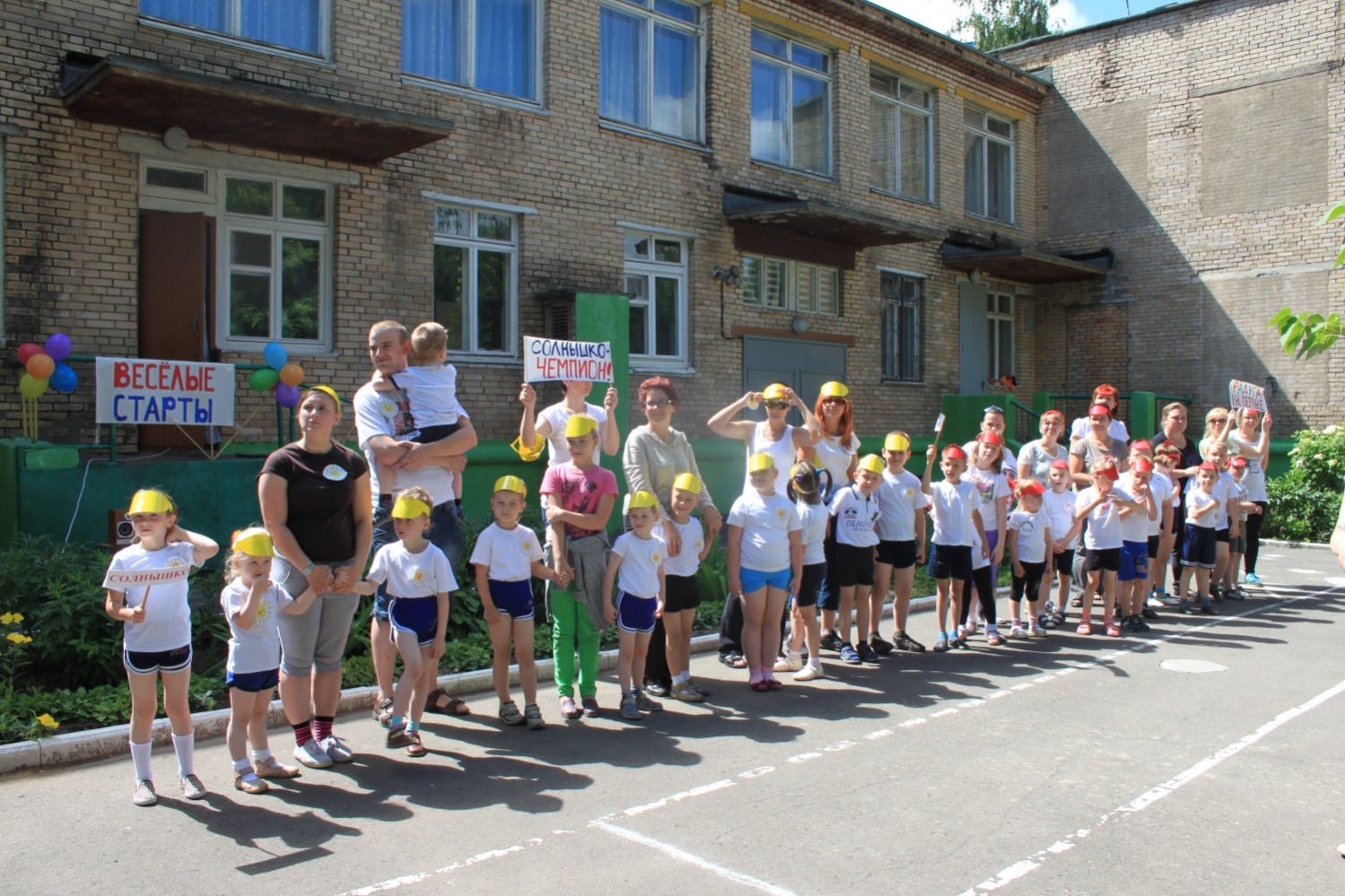 Цель проекта:Создание у детей мотивации заниматься физической культурой и спортом, привлечь детей и взрослых к активному участию в спортивных соревнованияхУчастники проекта:Инструктор по ФИЗО, Музыкальный руководитель, Старший воспитательВоспитатели и учителя-дефектологи групп,Воспитанники ДОУ, Родители.Срок реализации: май - июнь 2013г.Тип проекта: краткосрочный.Задачи проекта:ДЛЯ ДЕТЕЙ:Развивать у детей интерес к занятиям физической культурой и спортом, умения и навыки сотрудничества.  Развивать у детей стремление к укреплению и сохранению своего собственного здоровья посредством занятий физической культурой.  Воспитывать у детей целеустремленность, организованность, инициативность, трудолюбие.Воспитывать чувство коллективизмаСовершенствовать двигательные умения и навыки, достижение физической красоты, силы, ловкости, выносливости.Способствовать развитию положительных эмоций, чувства взаимопомощи, дружбы, сопереживания.ДЛЯ ПЕДАГОГОВ:Создать информационную и материальную базу. Создать условия для благополучного и комфортного состояния детей на спортивных мероприятиях. ДЛЯ РОДИТЕЛЕЙ:Развивать творческие и физические способности в спортивной деятельностиСоздать условия для активного взаимодействия родителей и детей в спортивных мероприятиях. План работы:Сценарий мероприятия:Ведущая:На спортивную площадкуПриглашаем, вас друзья!Праздник спорта и здоровьяПропустить никак нельзя!Приглашаем команды!(Под бой барабана проходят 2 команды)Всем, ребятам, мой приветИ такое слово:Спорт любите с детских лет,Будете здоровы!Ну-ка, дружно, детвораКрикнем все:Дети: Физкульт – Ура!Сегодня на нашем спортивном празднике мы рады приветствовать дружные, спортивные команды. Давайте познакомимся с командами.Команды выходят под барабан.Приветствие команд (название, девиз) .1. «Солнышко»Девиз: Солнце, солнце, солнышко,Ярко в небе светит.Мы сегодня первые!Лучше всех на свете!2. «Радуга»Девиз:Будем бегать,Будем прыгать,будем весело играть!Радуга на небе, будет помогать!Ведущая:Перед соревнованием, надо обязательно провести разминку! Под песню «Радостная» все участники выполняют физическую зарядкуВедущая:Оценивать наши успехи будет жюри…(представляет членов жюри).Сияет солнышко с утра,Ему мы очень рады,Ребята! Начинать пораИ ждет нас всех награда!.Игры.Передача мяча в шеренгеКаждая команда строится в одну шеренгу. У первых игроков мяч в руках. По сигналу участники быстро передают мяч из рук в руки, в шеренге, в одном направлении.Последний участник перебегает вперед с мячом и опять передает его назад. Когда мяч оказывается в руках первого участника, он перебегает вперед и поднимает мяч вверх. Игра на время.СнайперыНа расстоянии 3м перед каждой командой положить по обручу. Дети по очереди бросают мешочки с песком, стараясь попасть в обруч. Если участник попал, то его команде засчитывается 1 балл. Итог: у кого больше баллов, та команда и выиграла.Хоккей с мячомКаждый участник должен докатить мяч с помощью клюшки до стойки, вернуться и передать клюшку с мячом следующему игроку. Выигрывает команда, которая справилась с заданием первая.Игра «Собери Дом»Игра проводится в 3 этапа. В каждом этапе участвуют по 4 игрока от команды. Участники собирают дом из мягких модулей по образцу. Выигрывает команда, которая правильно и быстро справилась с заданием.Эстафета «Собери Ромашку»Каждый участник должен взять 1 элемент ромашки, добежать до обруча и положить в обруч свой элемент. Выигрывает команда, собравшая ромашку первойИнтеллектуальная игра для взрослых участников командыПриглашаются по одному взрослому от каждой команды. Участники по очереди называют виды спорта. Выигрывает тот, кто назвал последний вид спорта.Эстафета с обручами и мячомНа расстоянии 3 и 5 м напротив каждой колонны лежат один за другим два обруча, а на расстоянии 7 м - мяч. За сигналом ведущего первые игроки каждой из команд бегут до первого обруча, останавливаются перед ним, берут его двумя руками, поднимают над головой, одевают обруч на себя, приседают, кладут обруч на пол, бегут ко второму обручу, встают в центр него, берут руками, поднимают над головой и опускают на пол. После этого игроки обегают мяч и возвращаются на свое место. Игру продолжает следующий ребенок. Выигрывает та команда, которая справилась с заданием Ведущая:Пока наше уважаемое жюри будет подсчитывать результаты, наш специальный гость проведет мастер-класс по футбольному фристайлу.Специальный гость показывает свои навыки и умения в футбольном фристайле. По окончании своего выступления спортсмен проводит несколько коротких занятий с воспитанниками ДОУ.Ведущая:А теперь слова предоставляется жюри.Объявление результатов. Вручение подарков.Фотоотчет: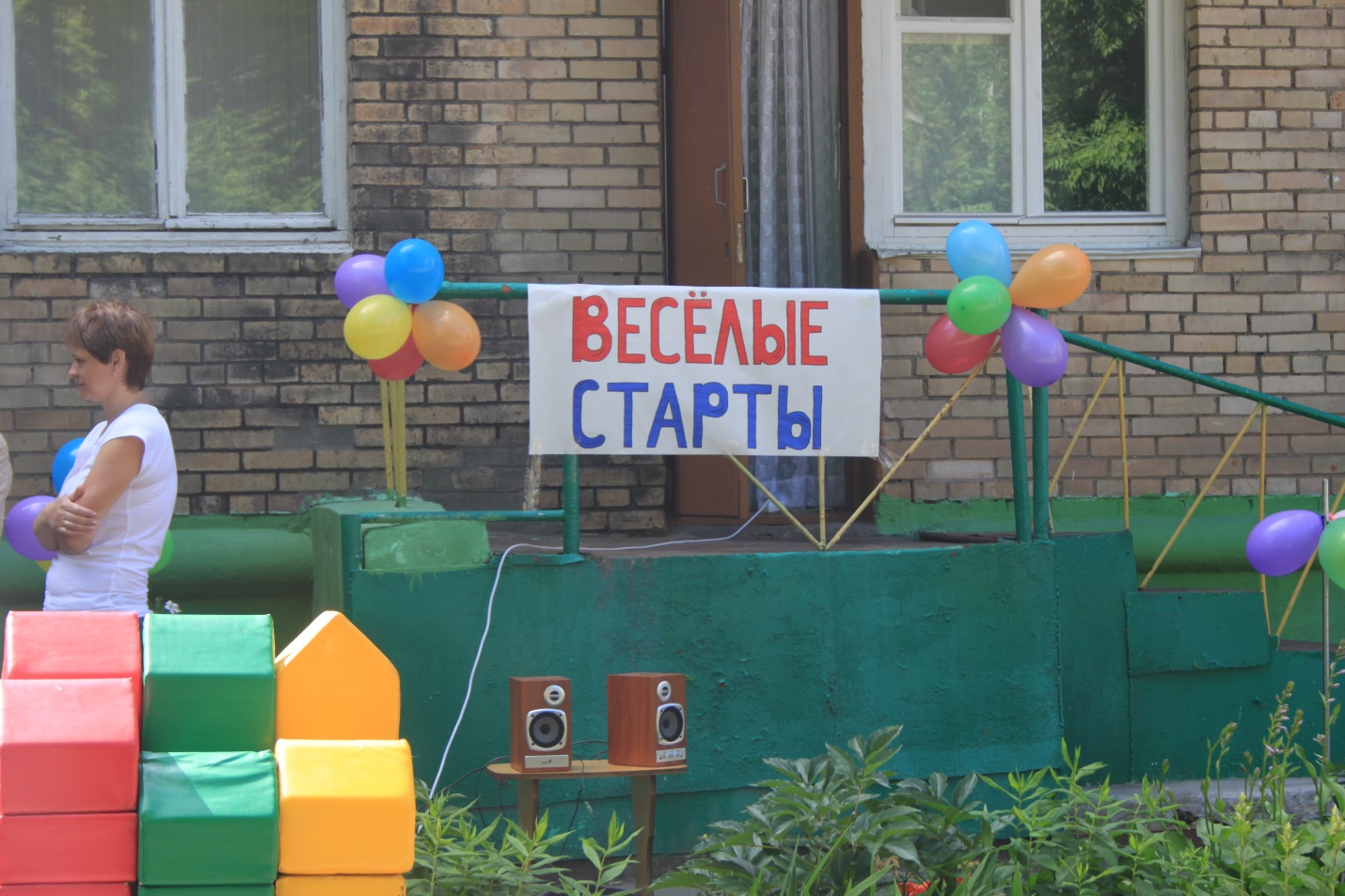 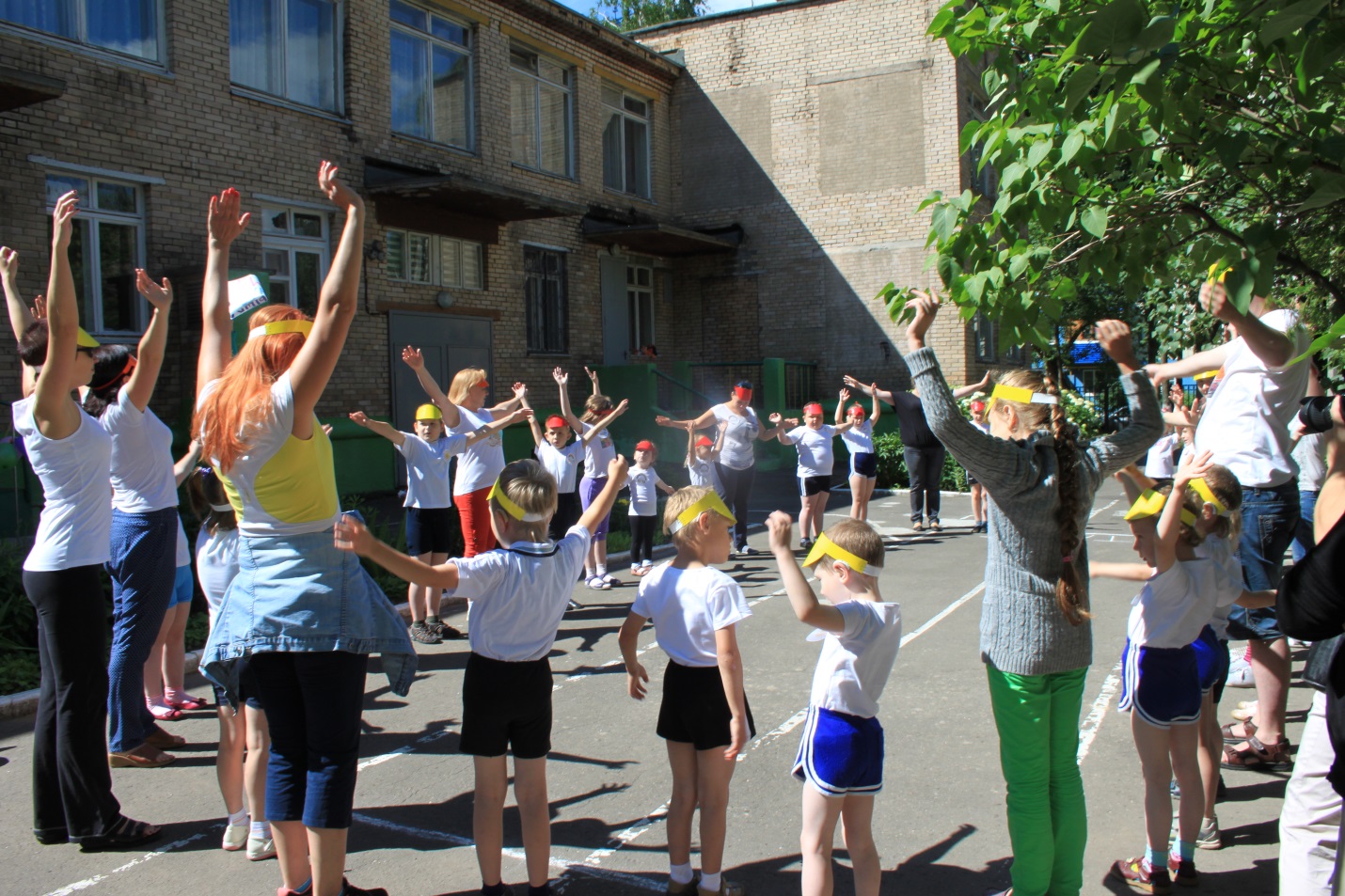 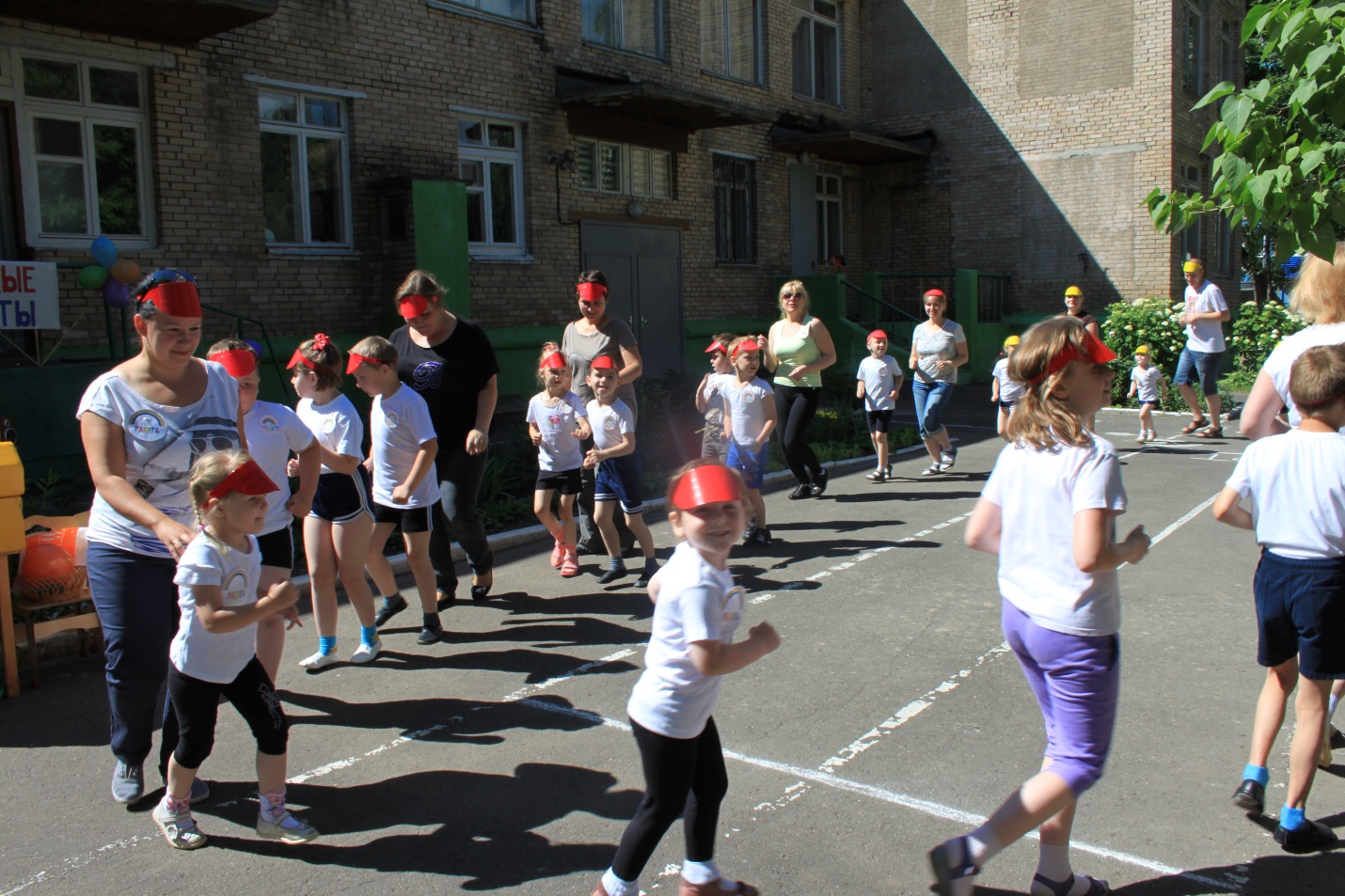 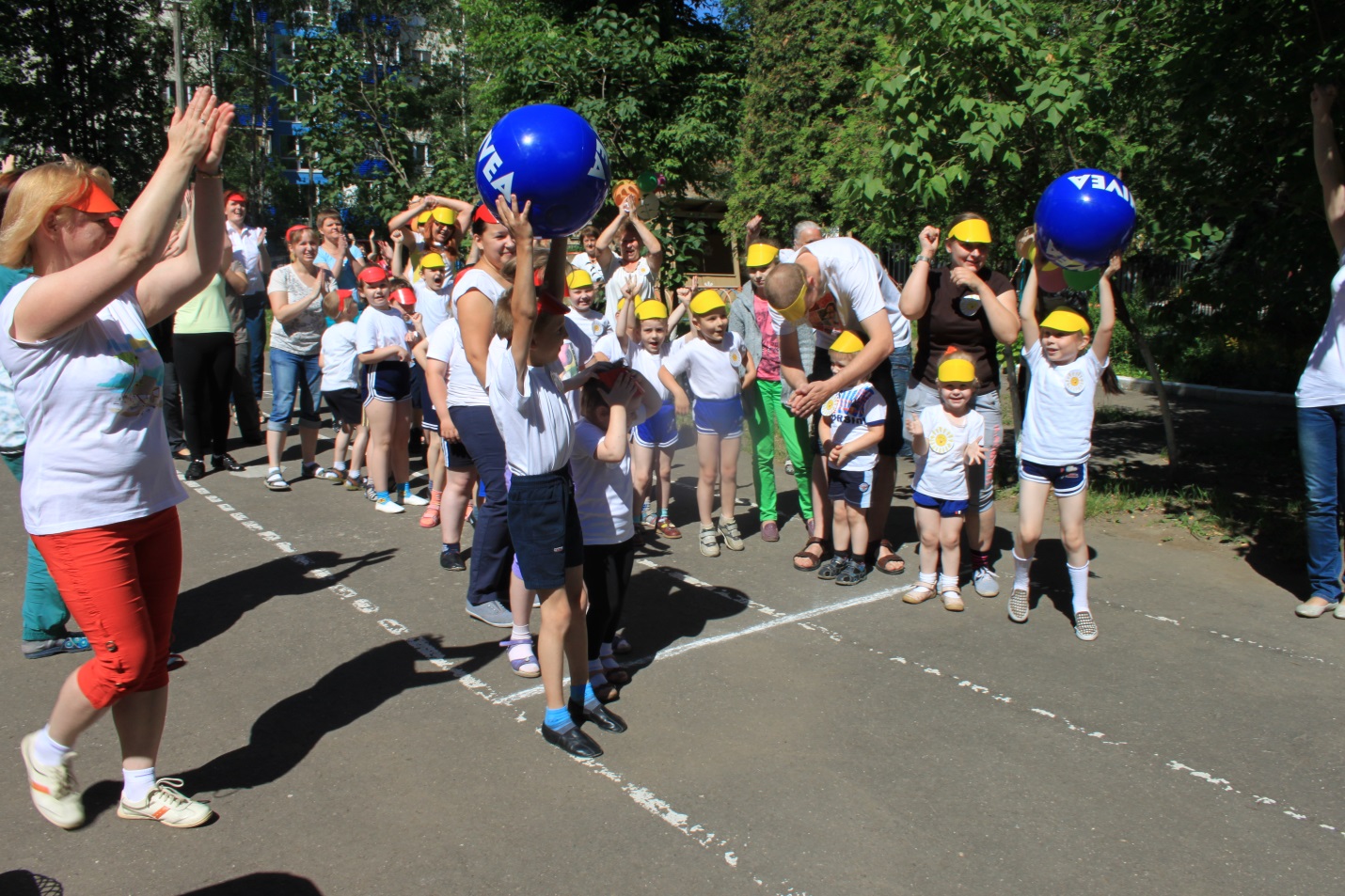 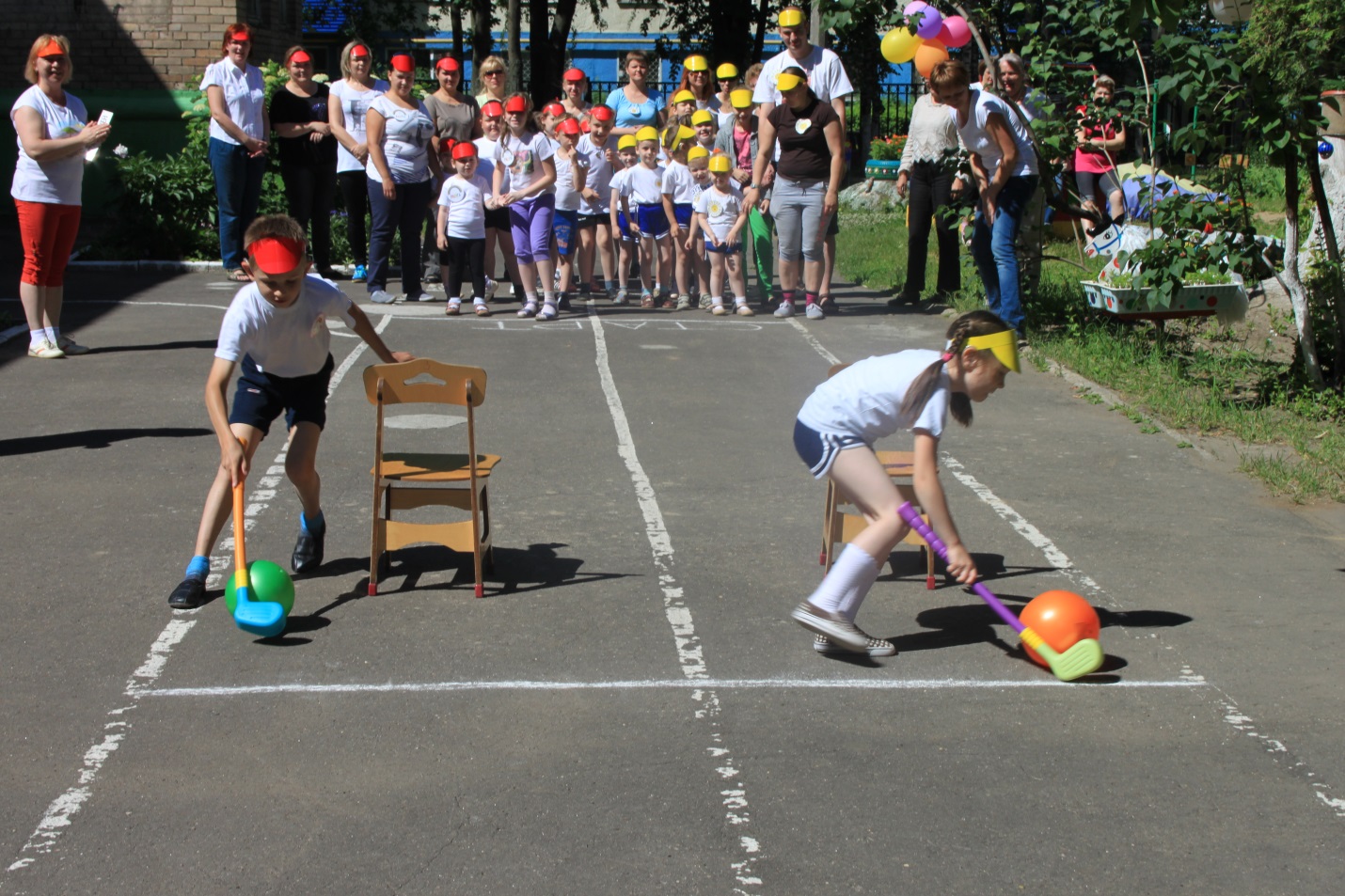 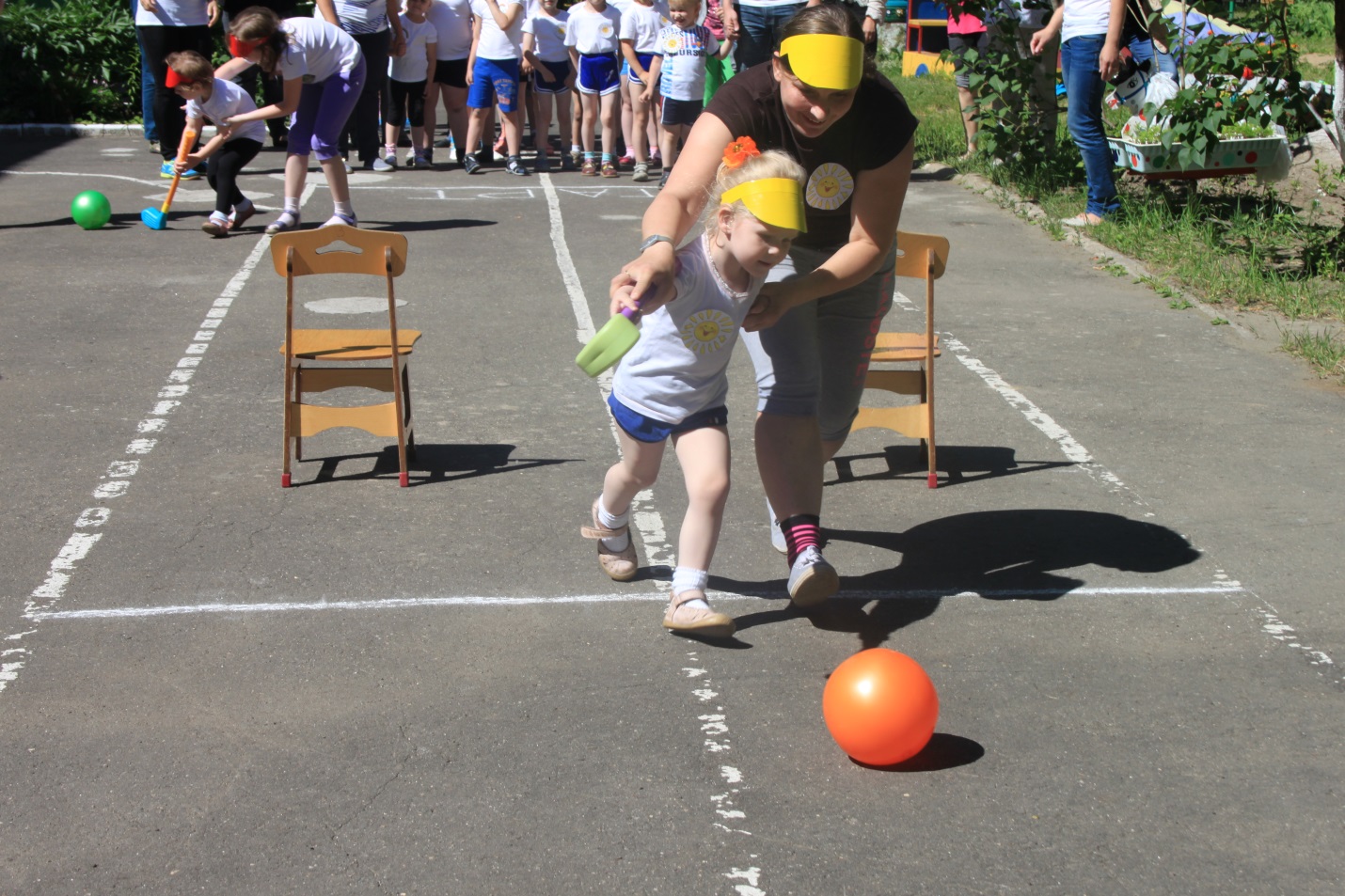 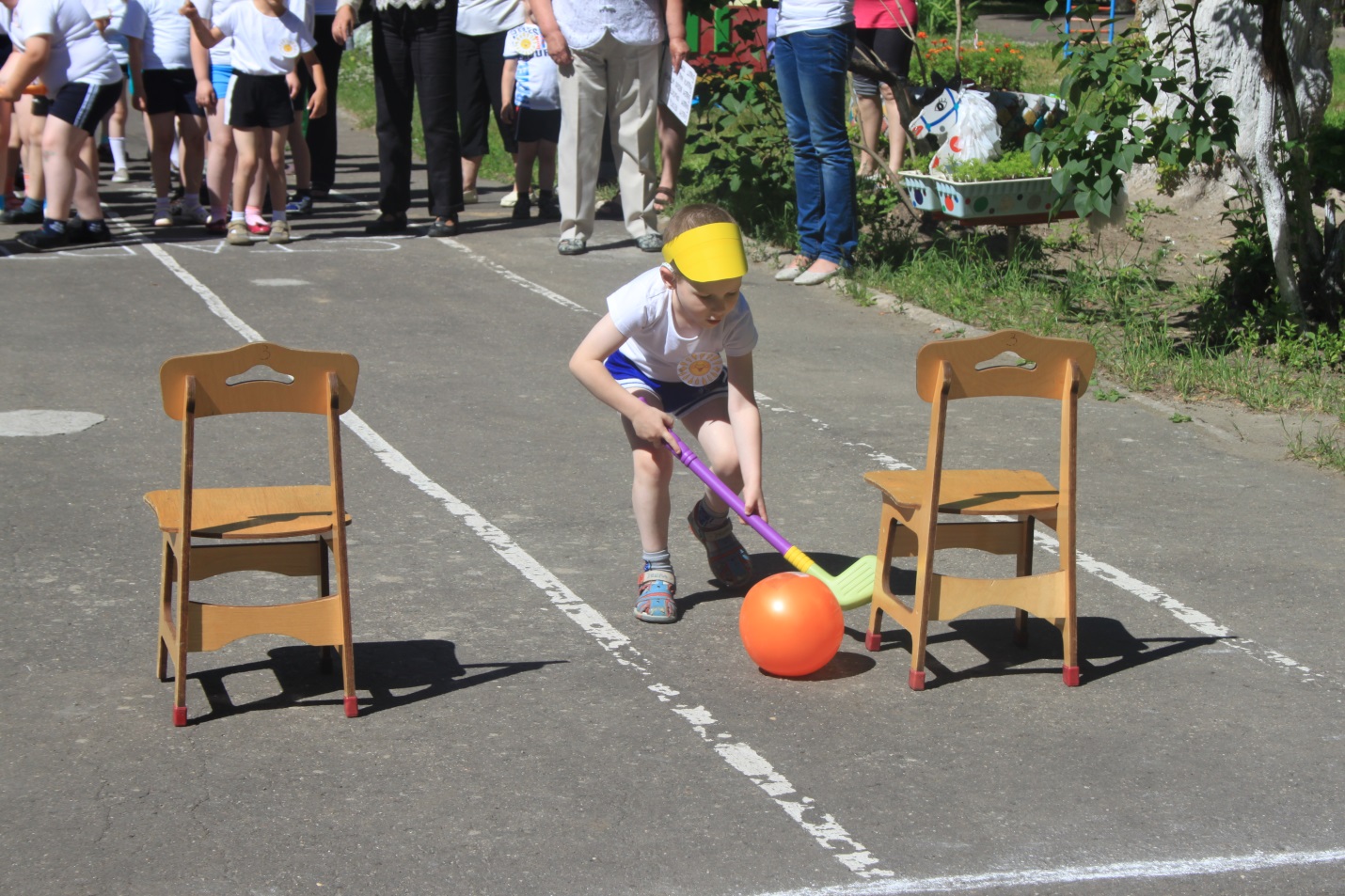 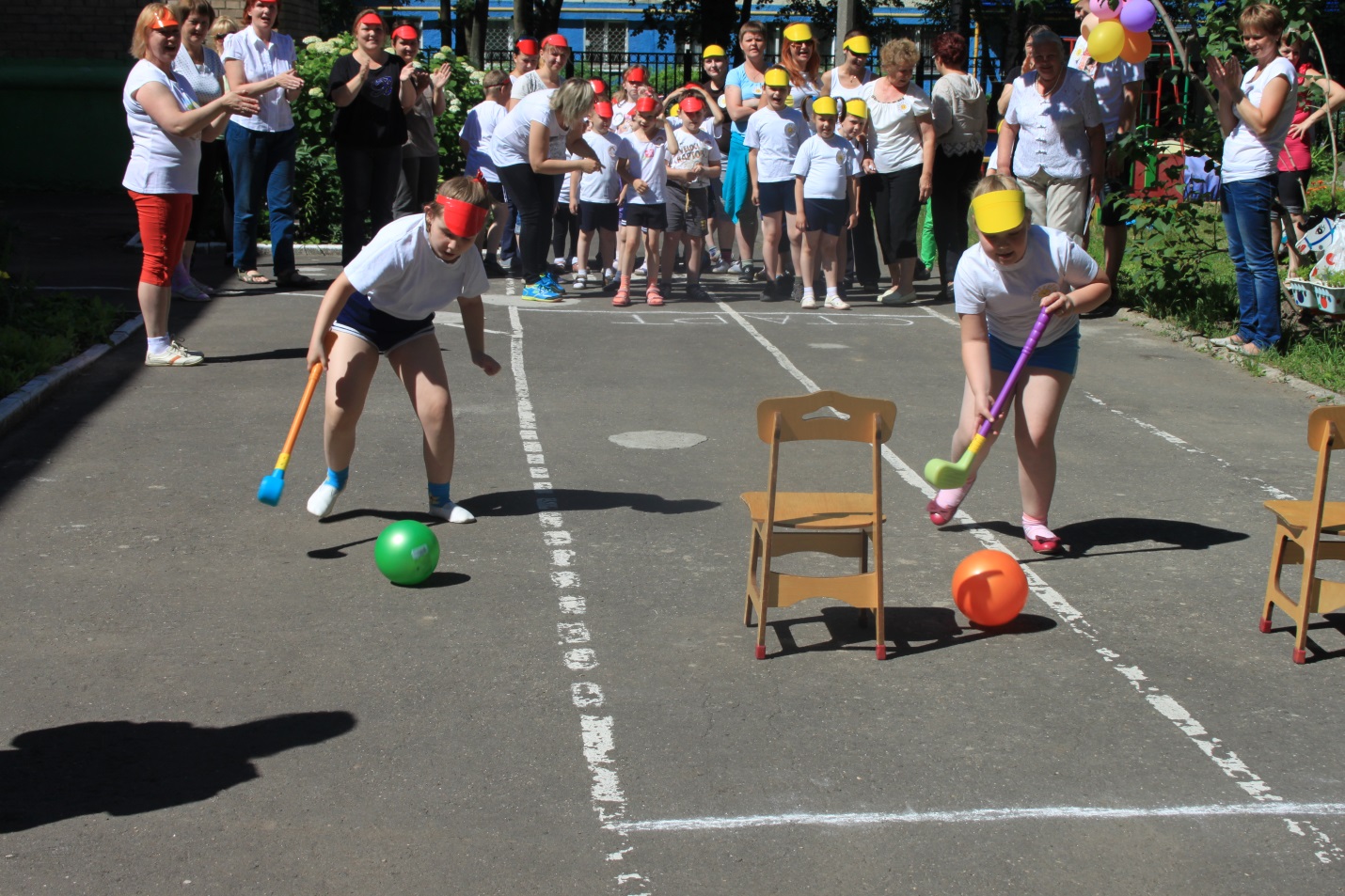 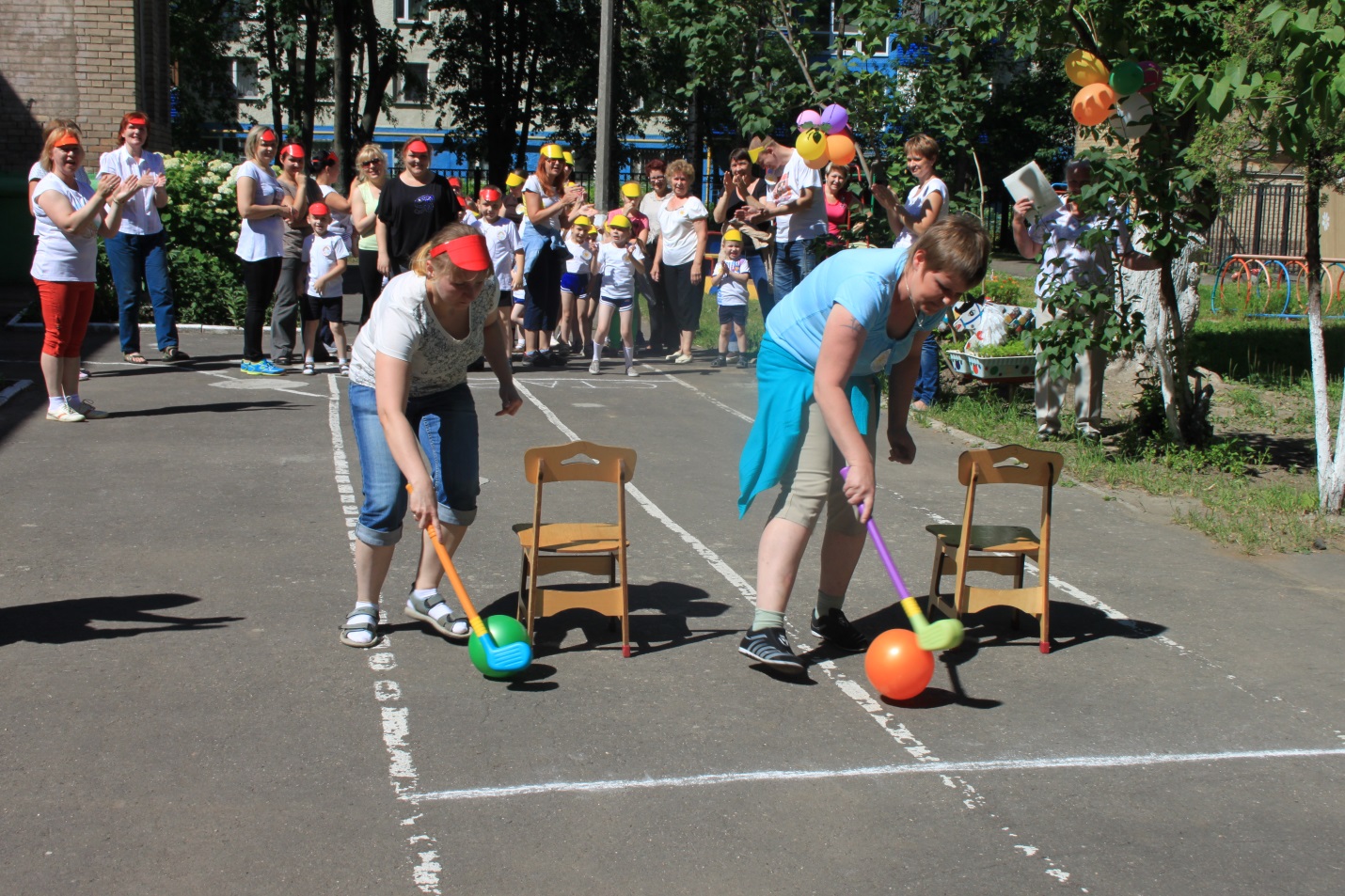 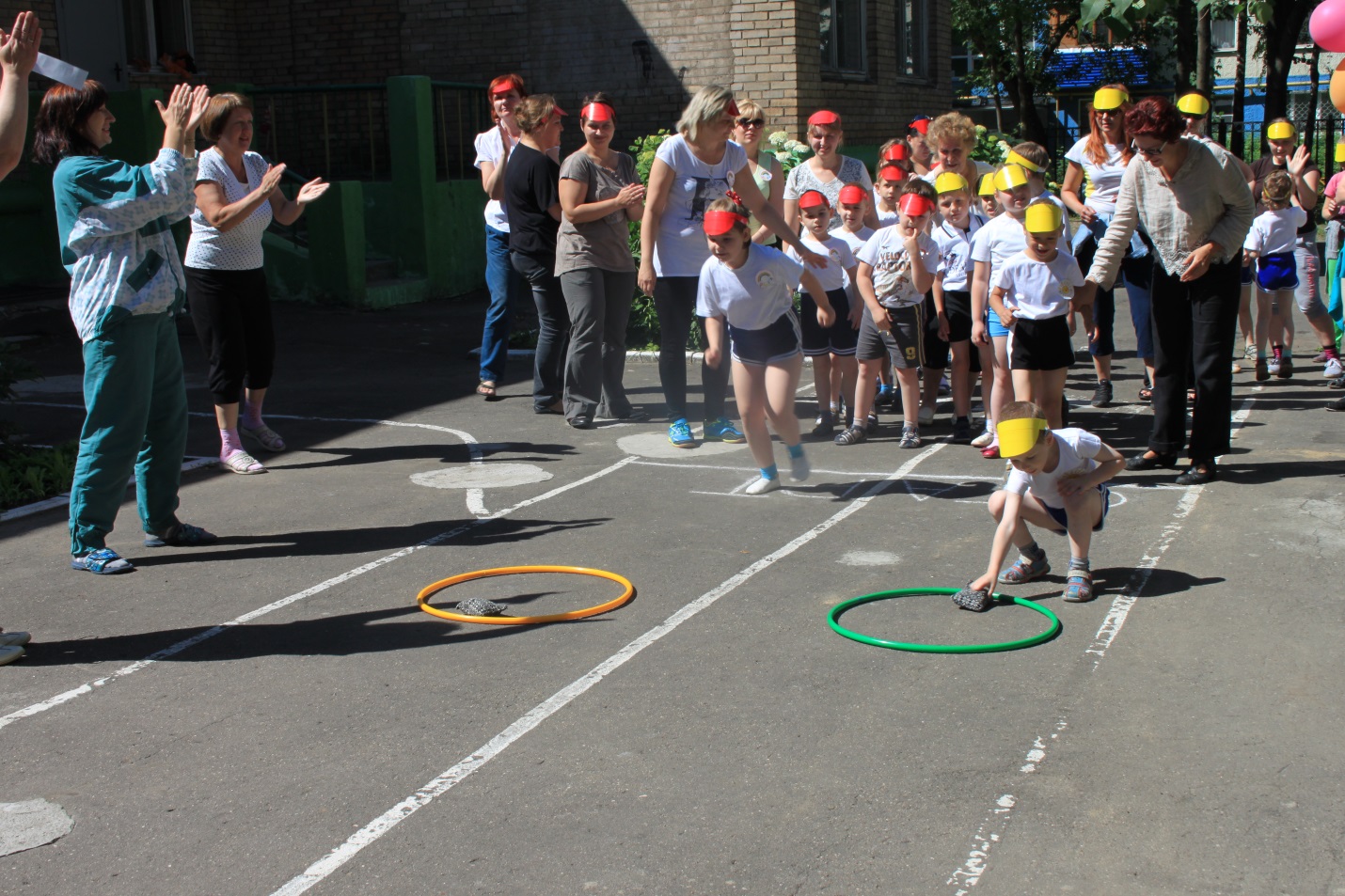 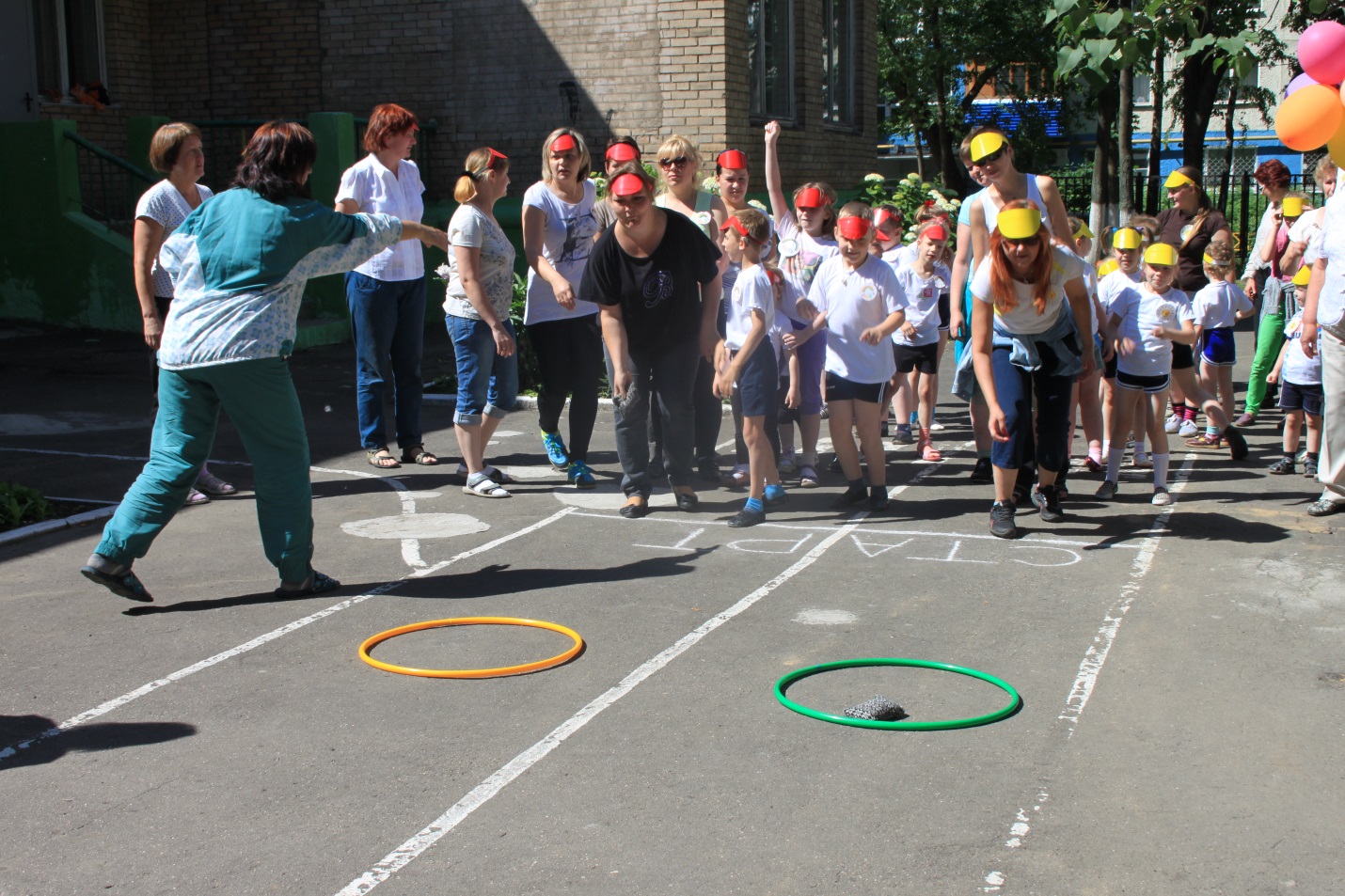 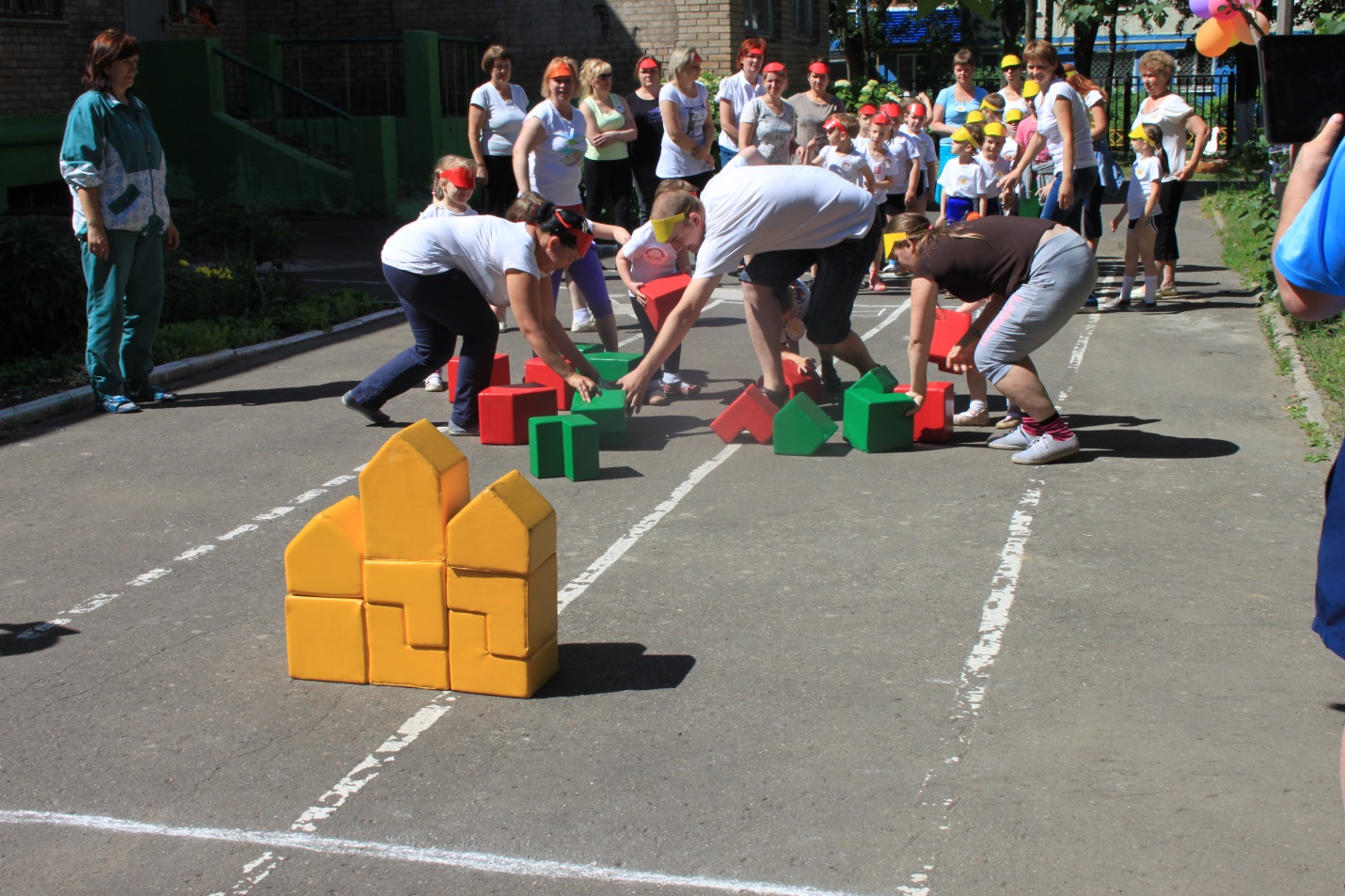 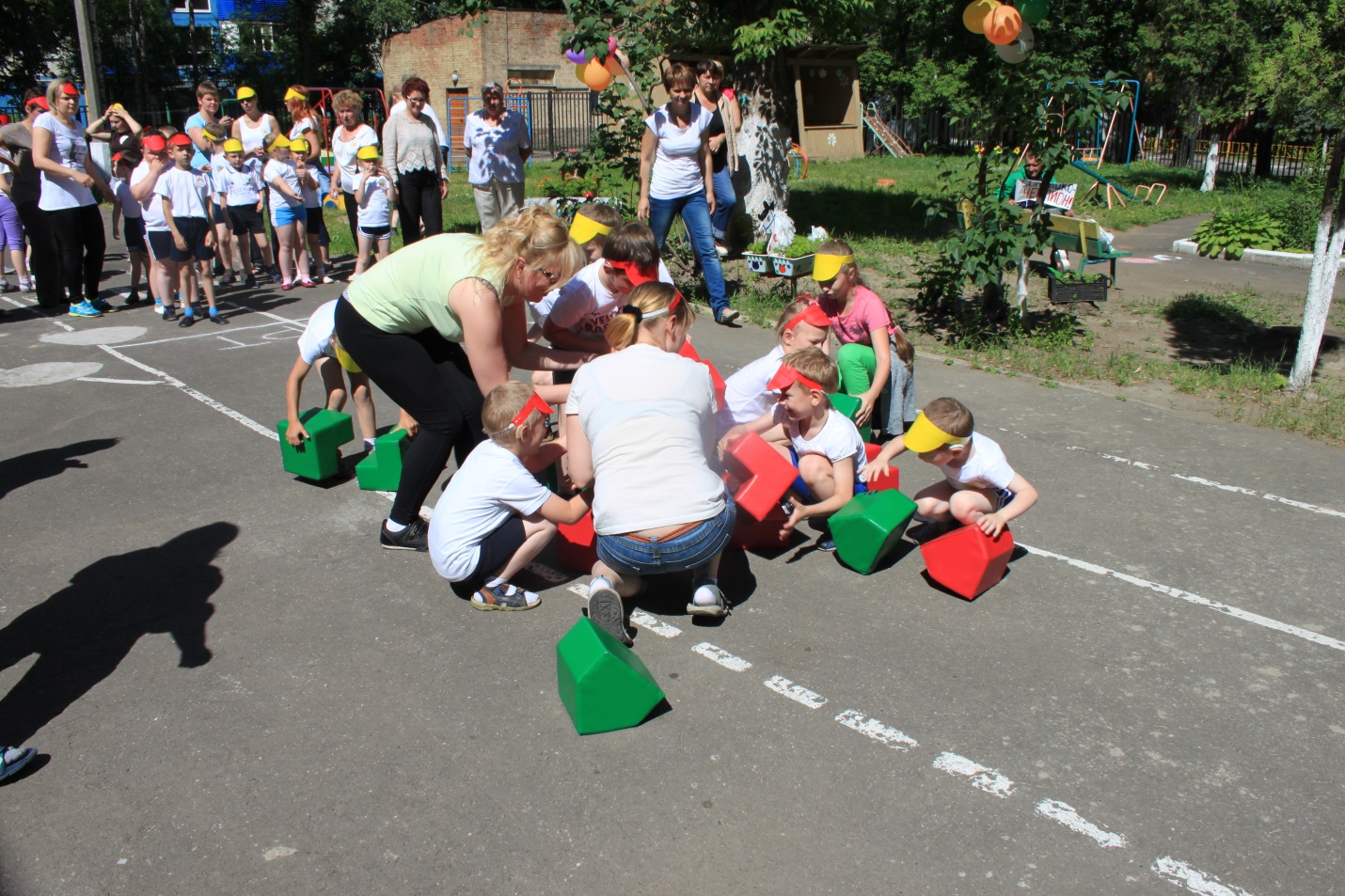 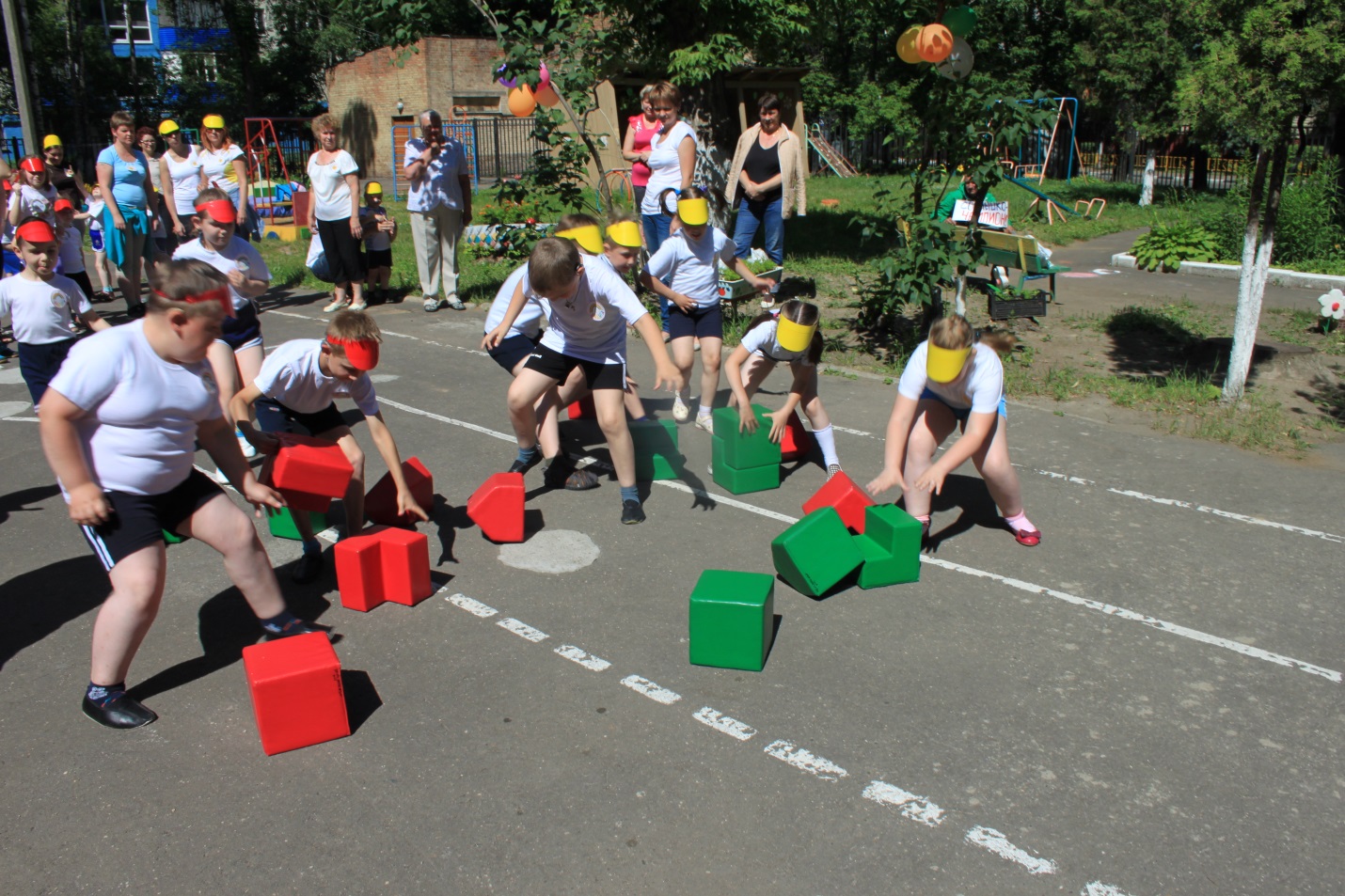 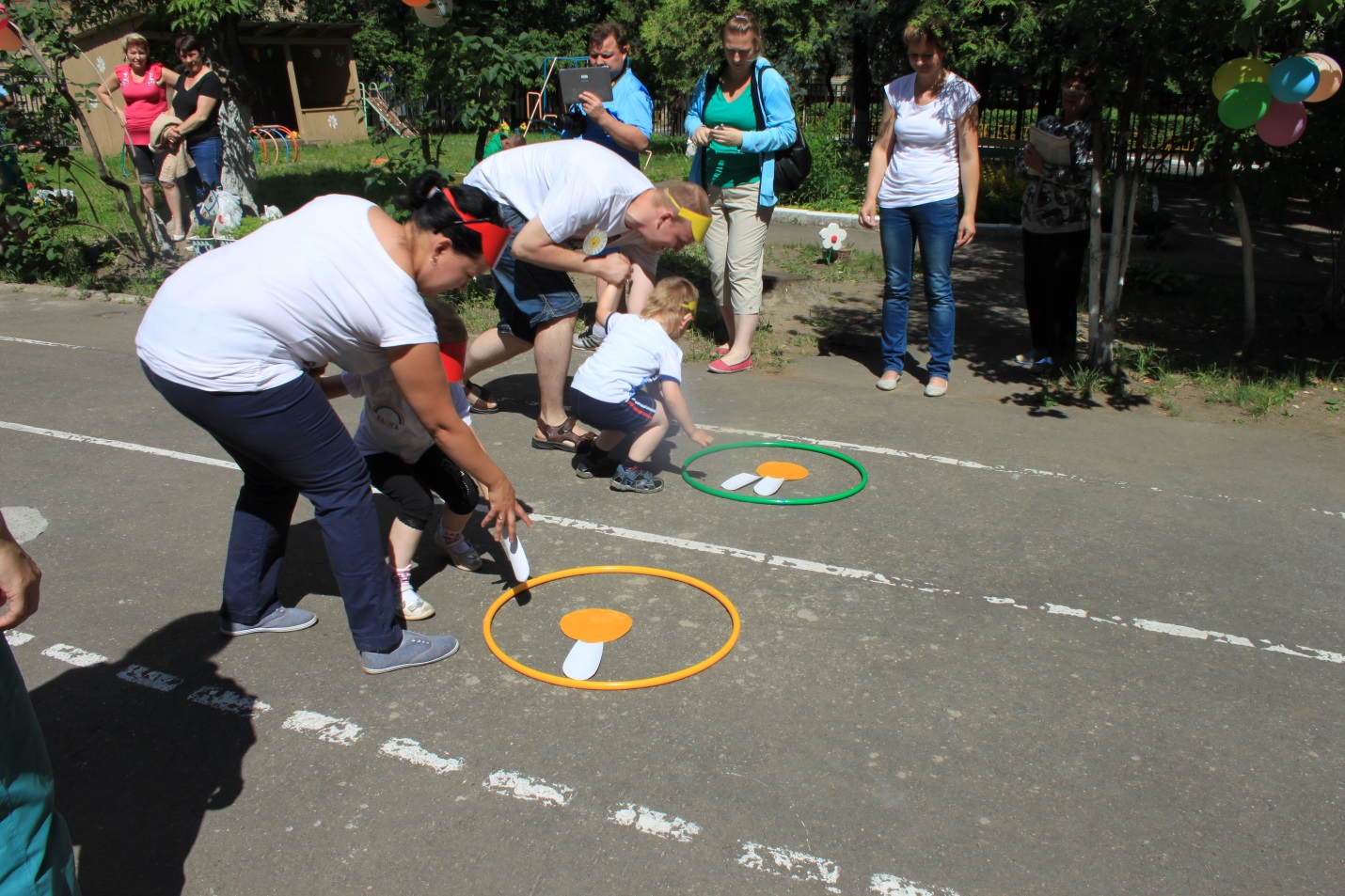 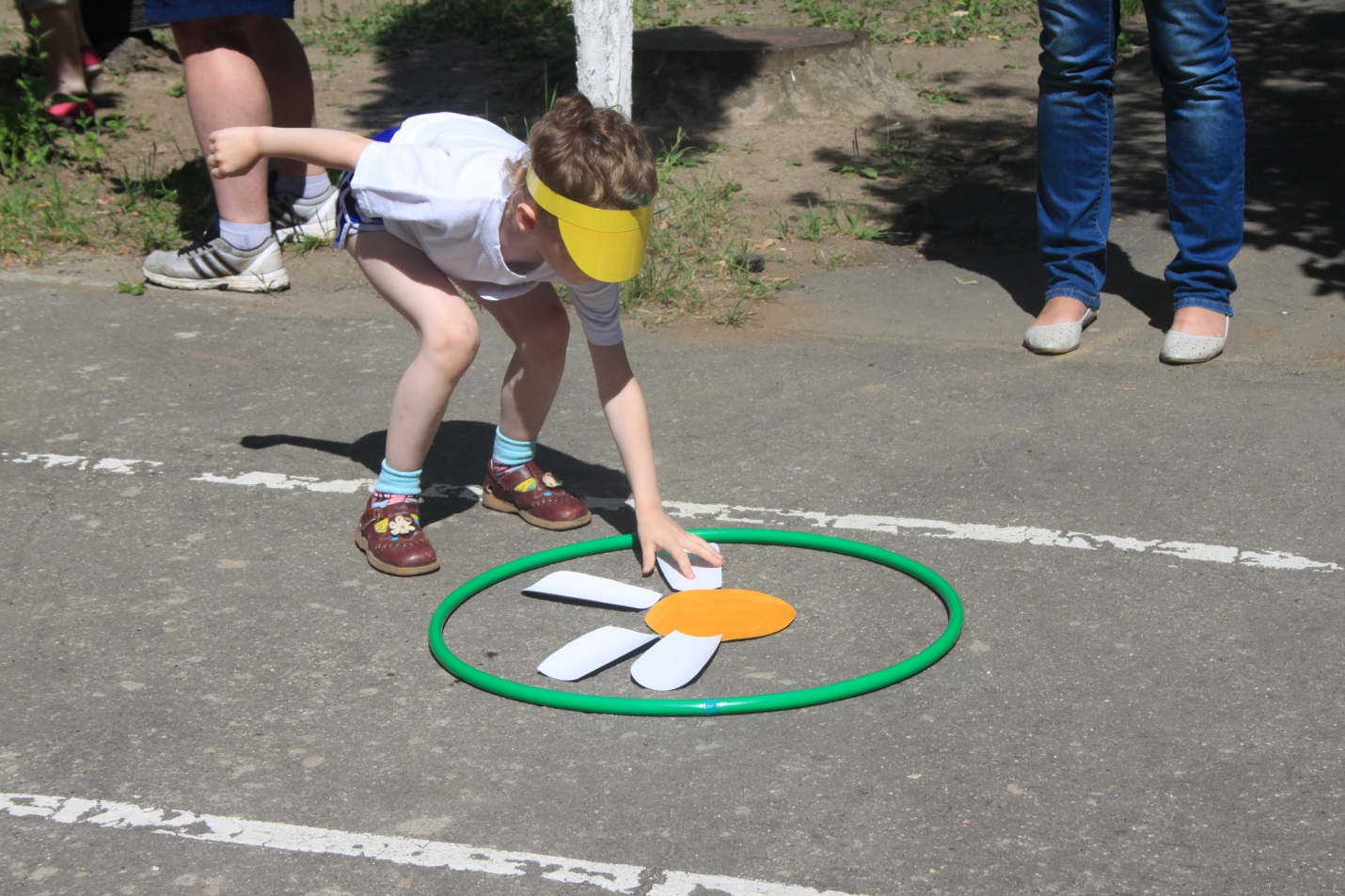 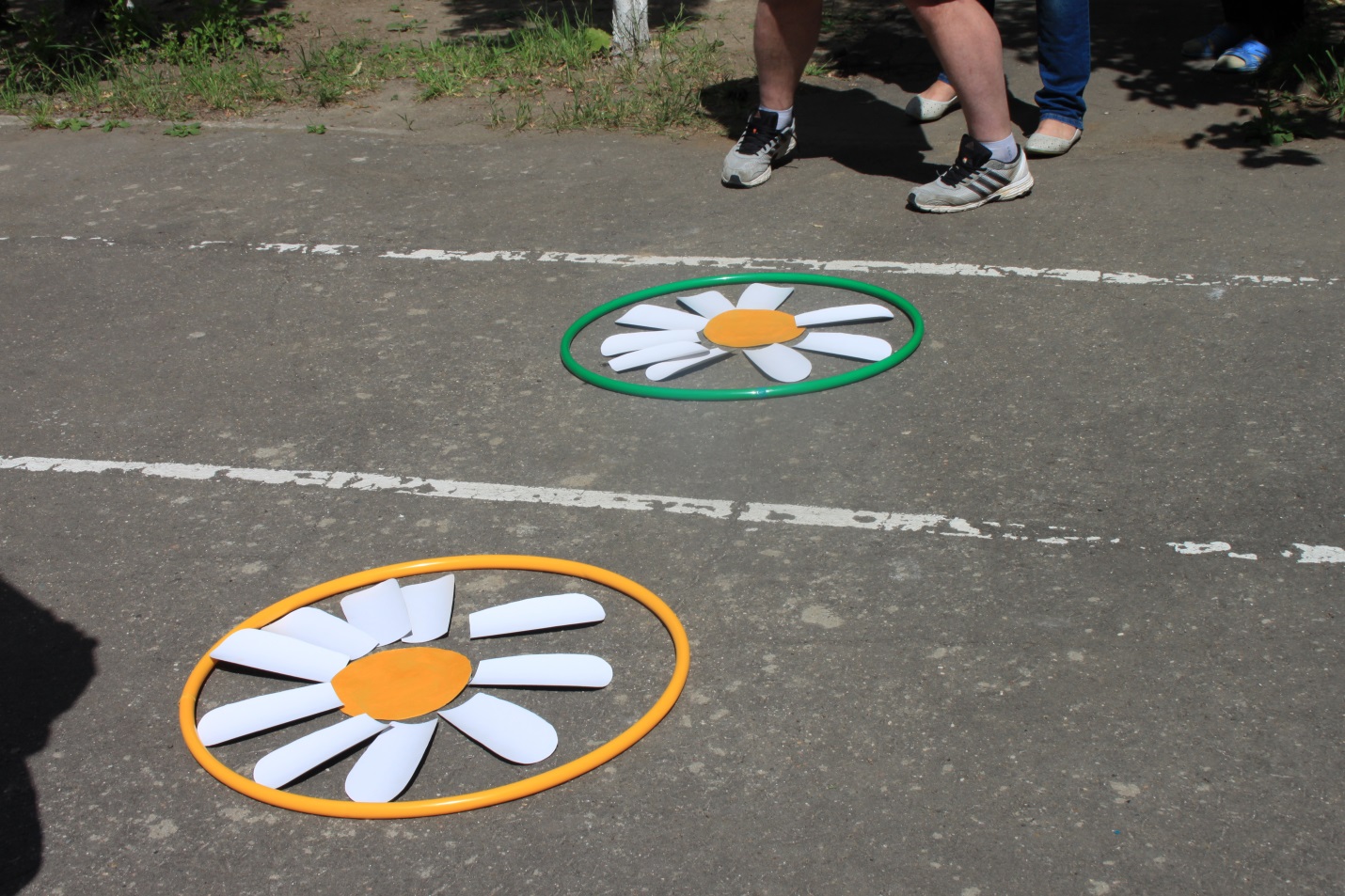 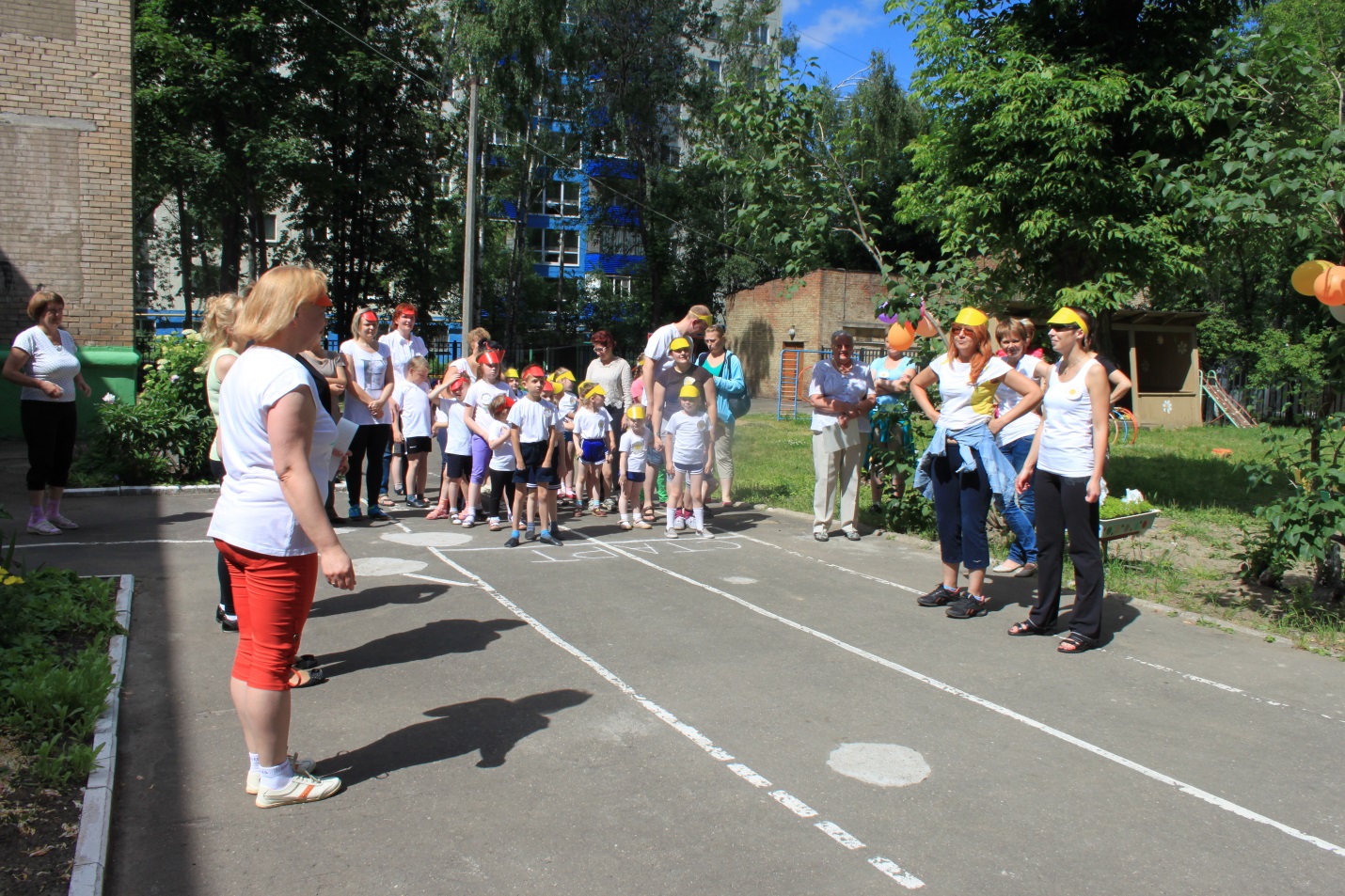 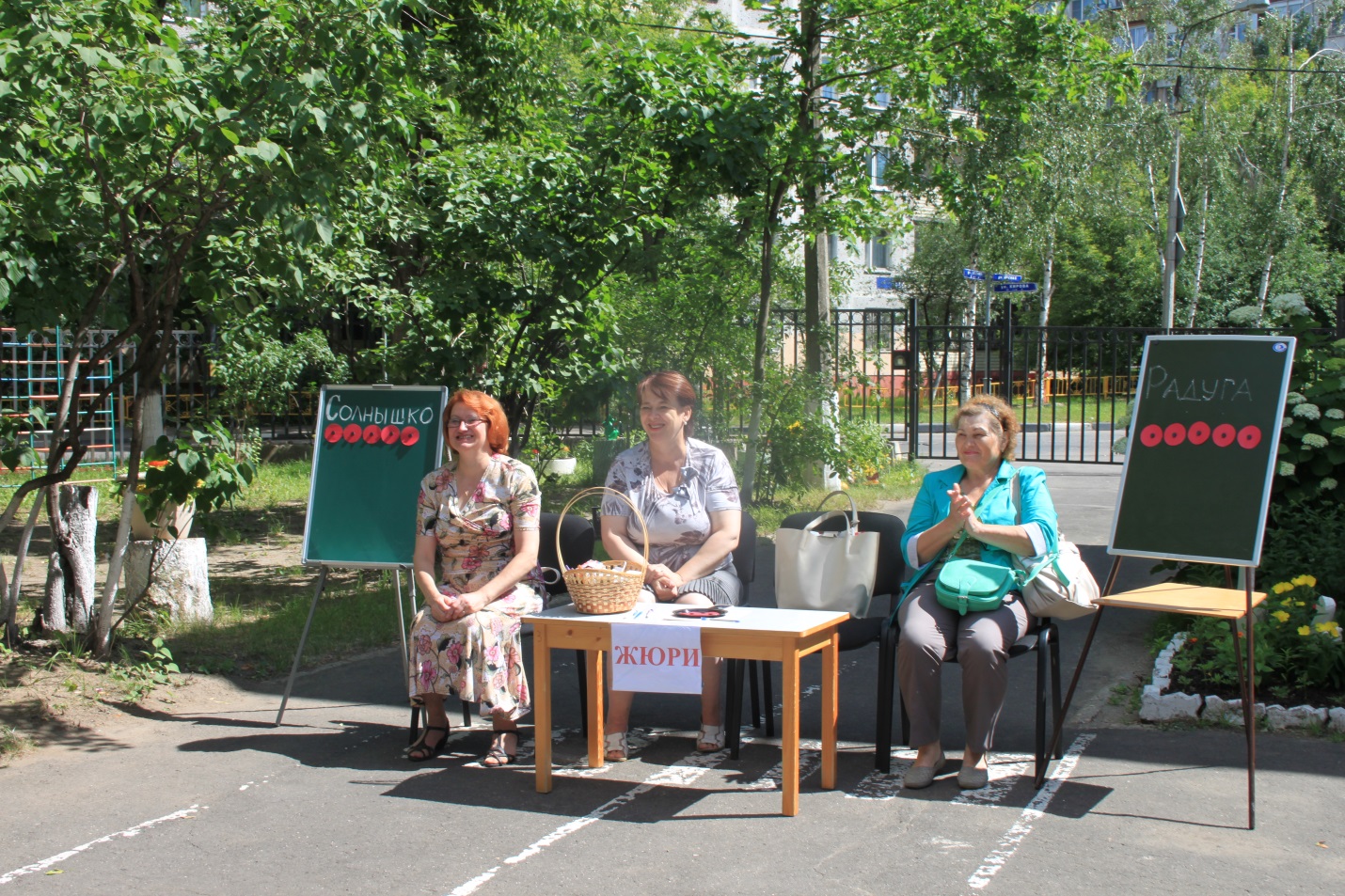 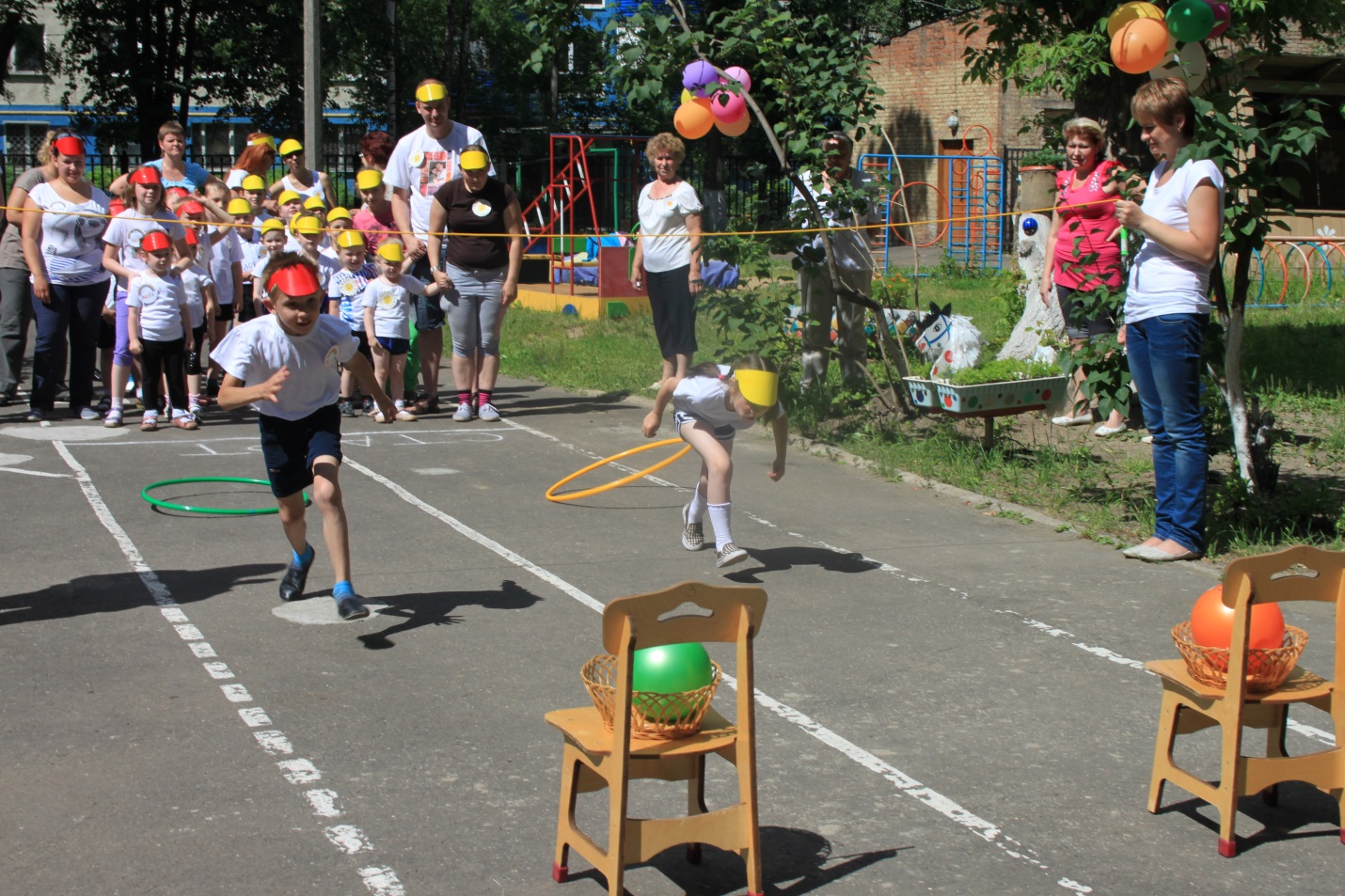 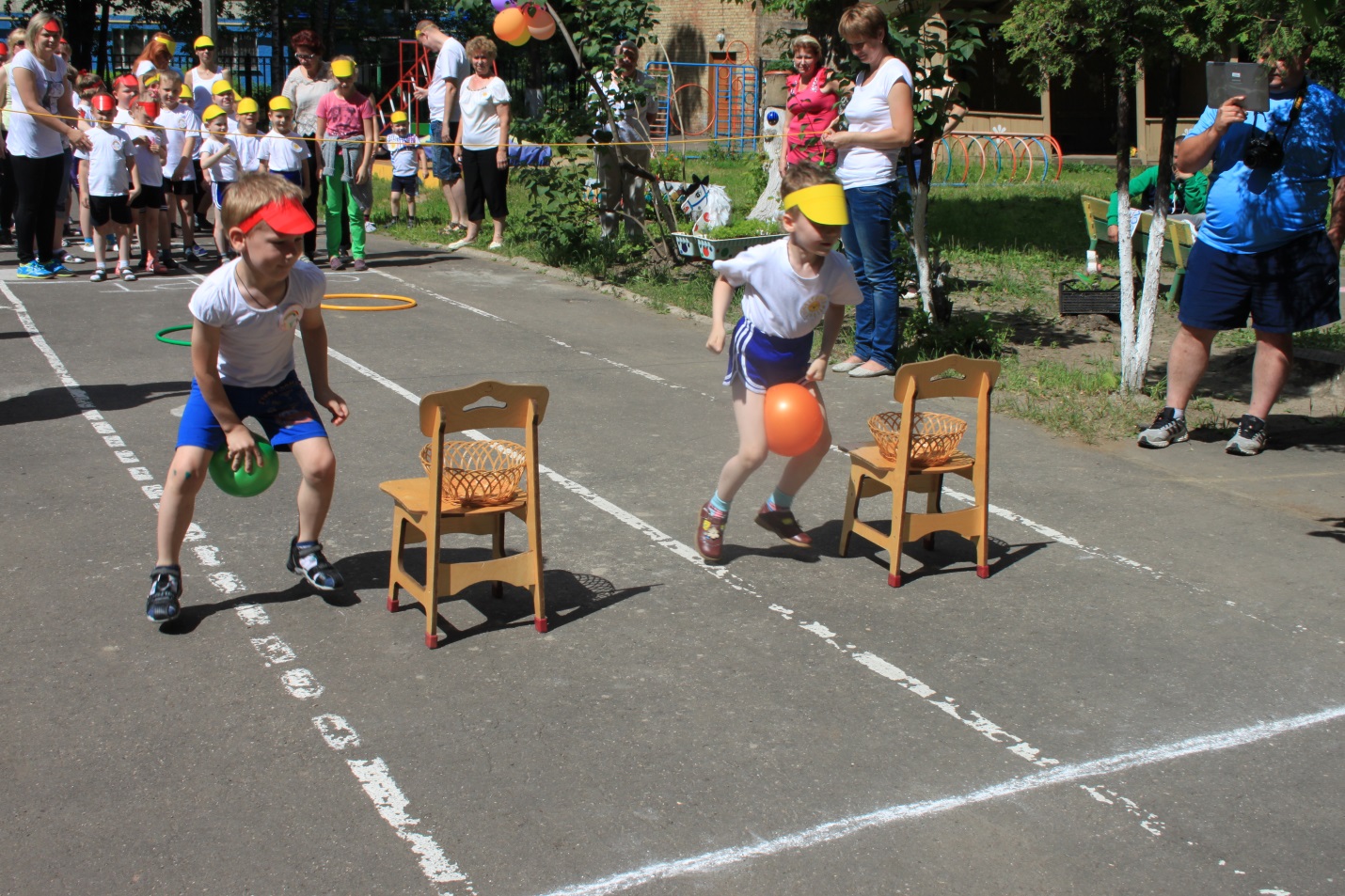 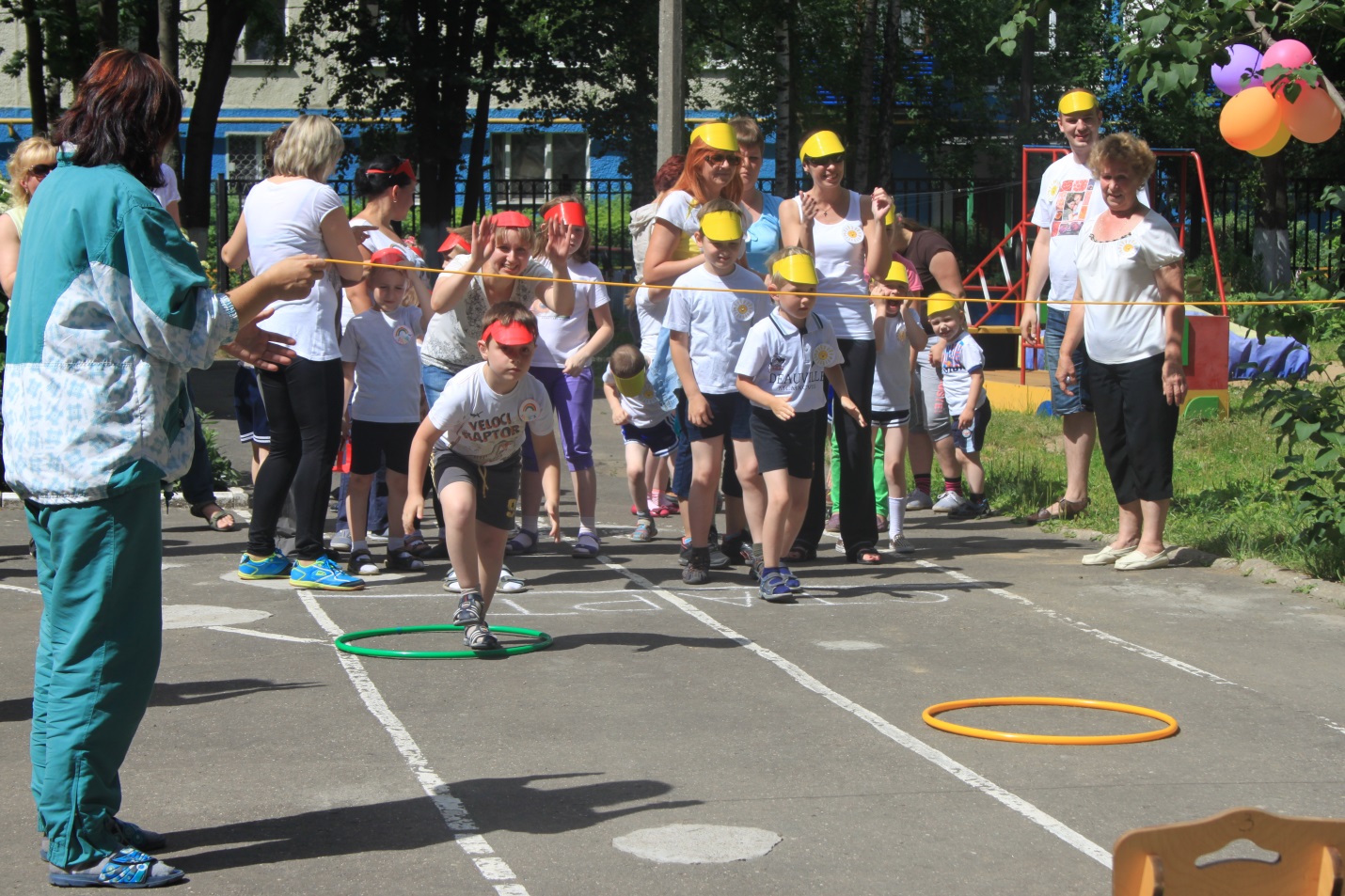 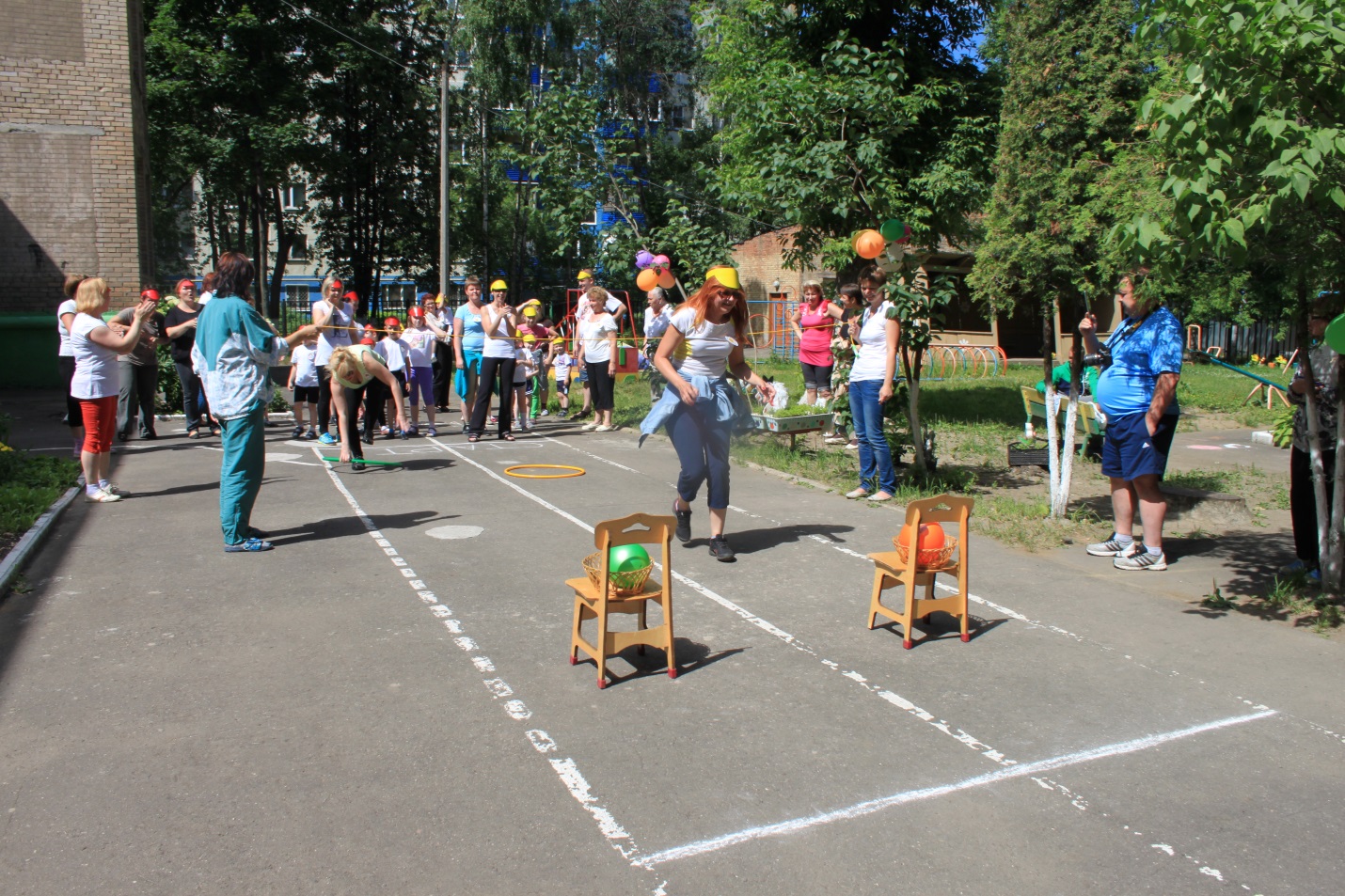 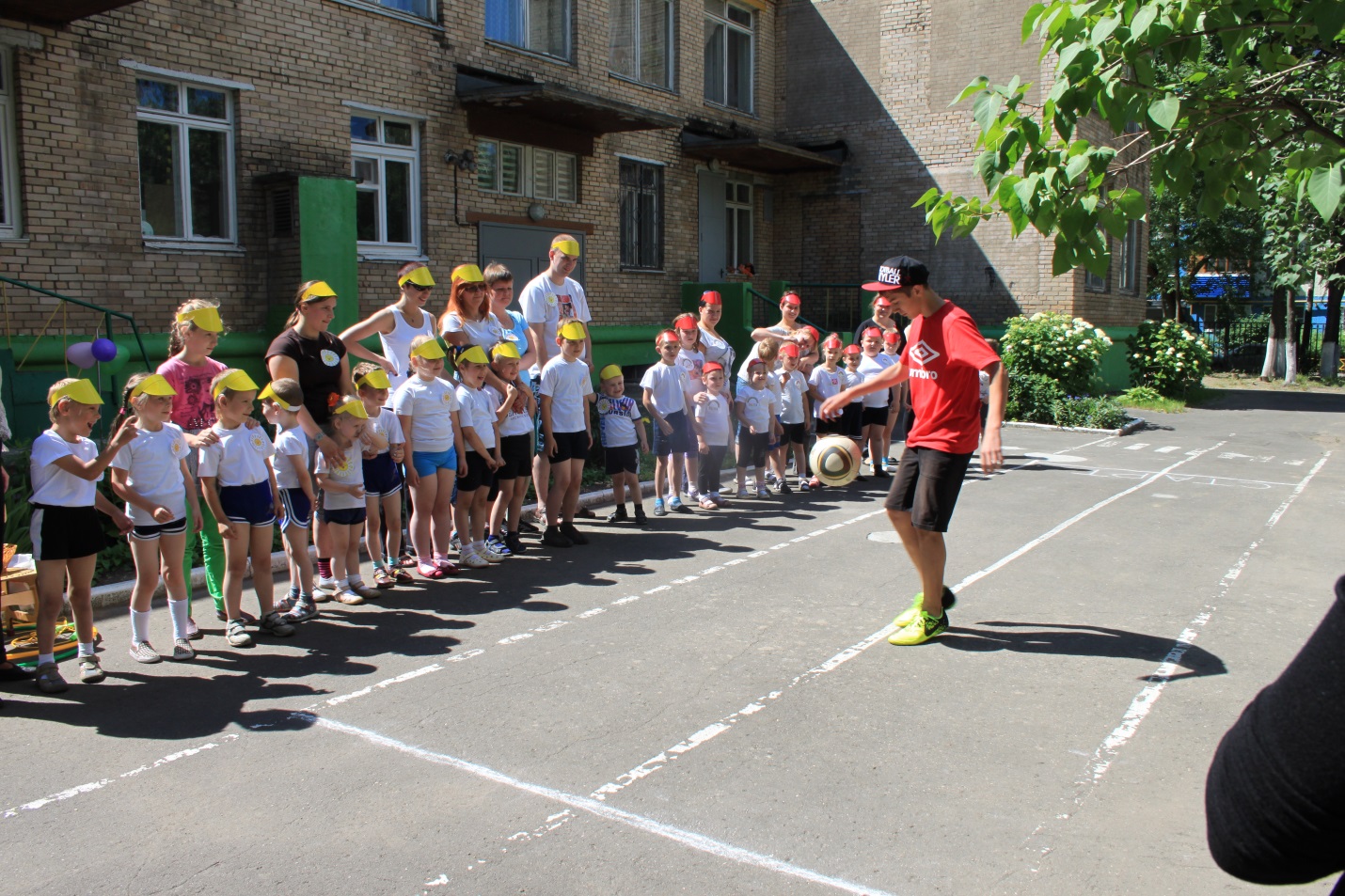 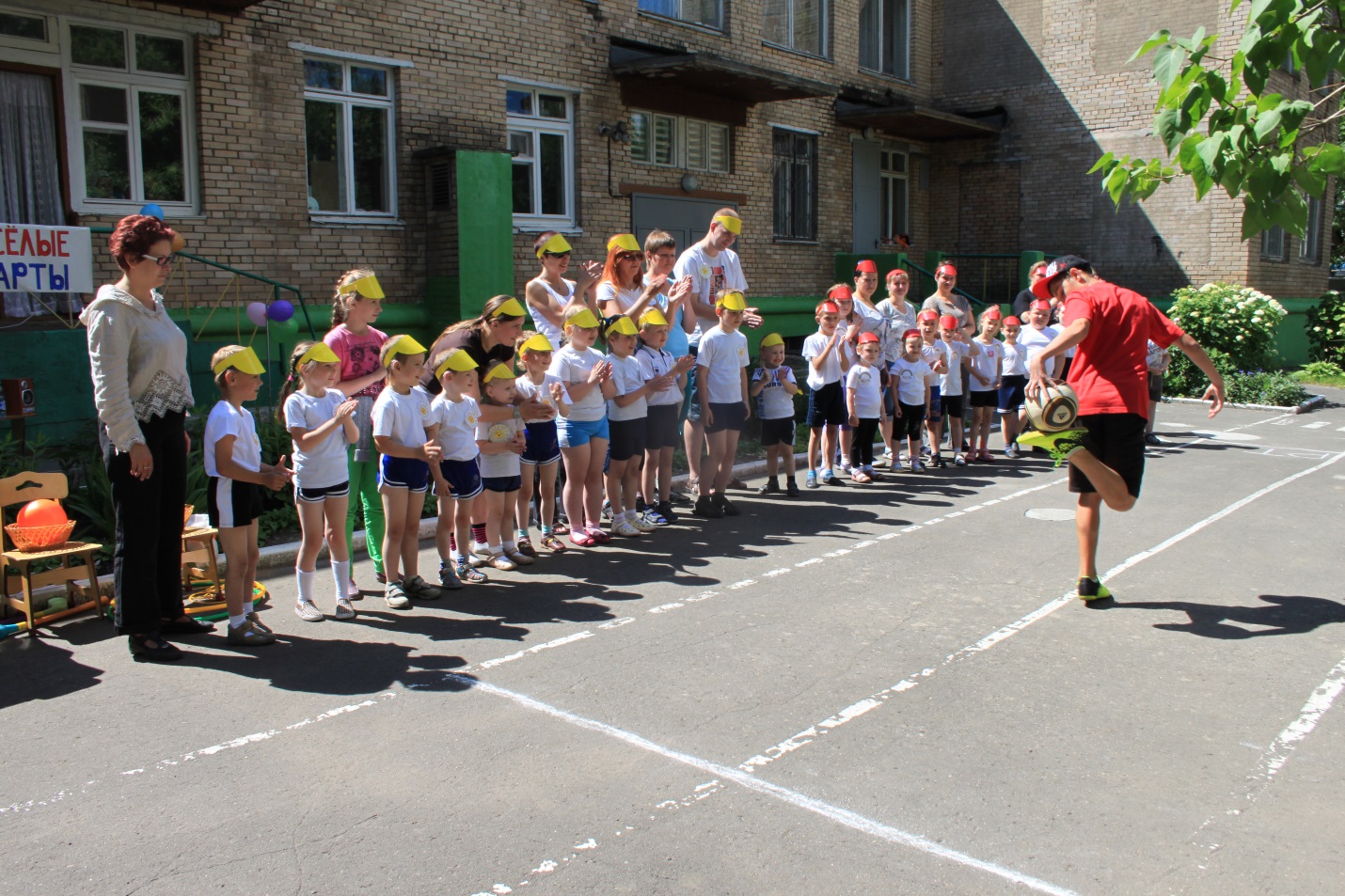 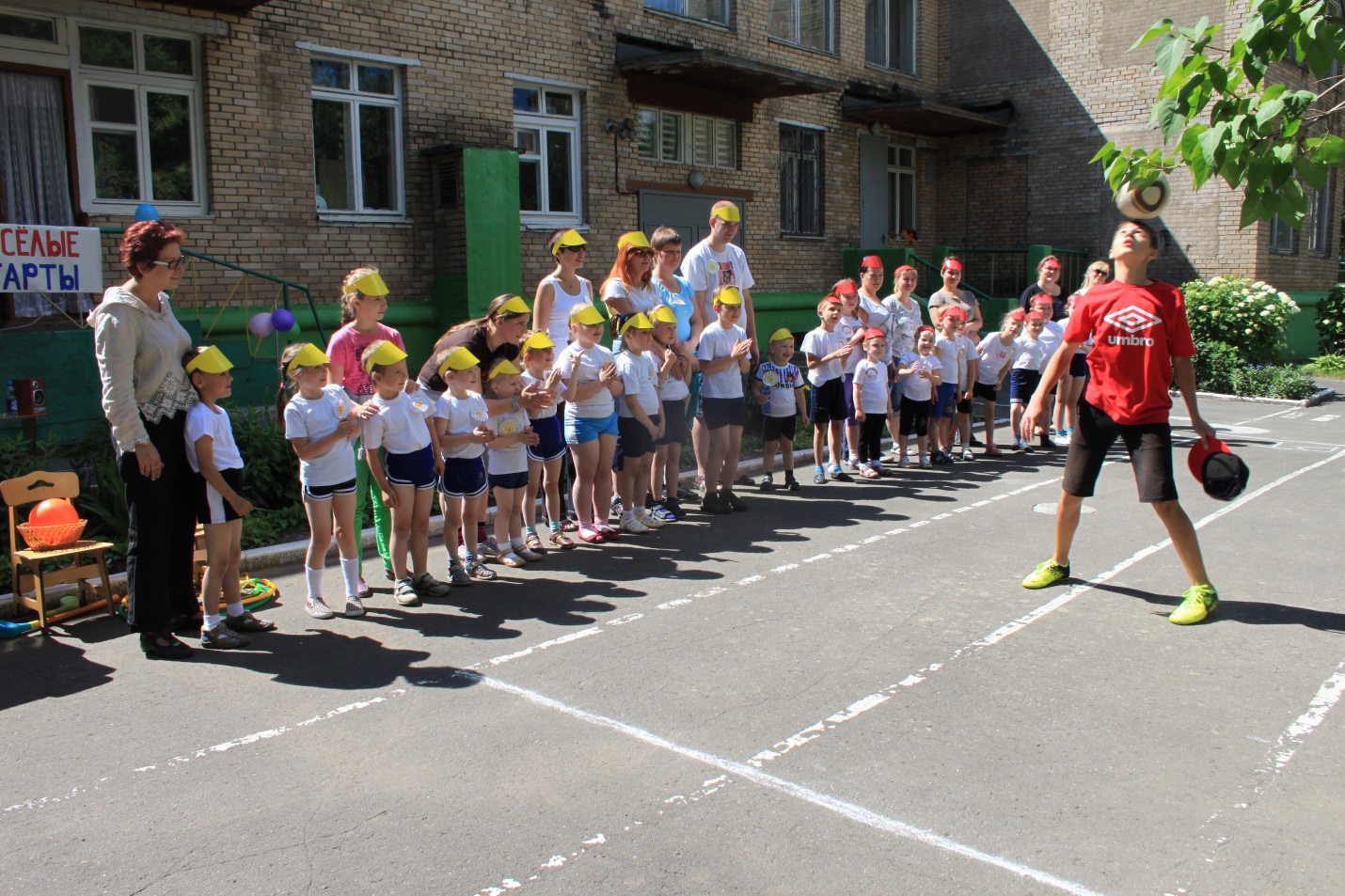 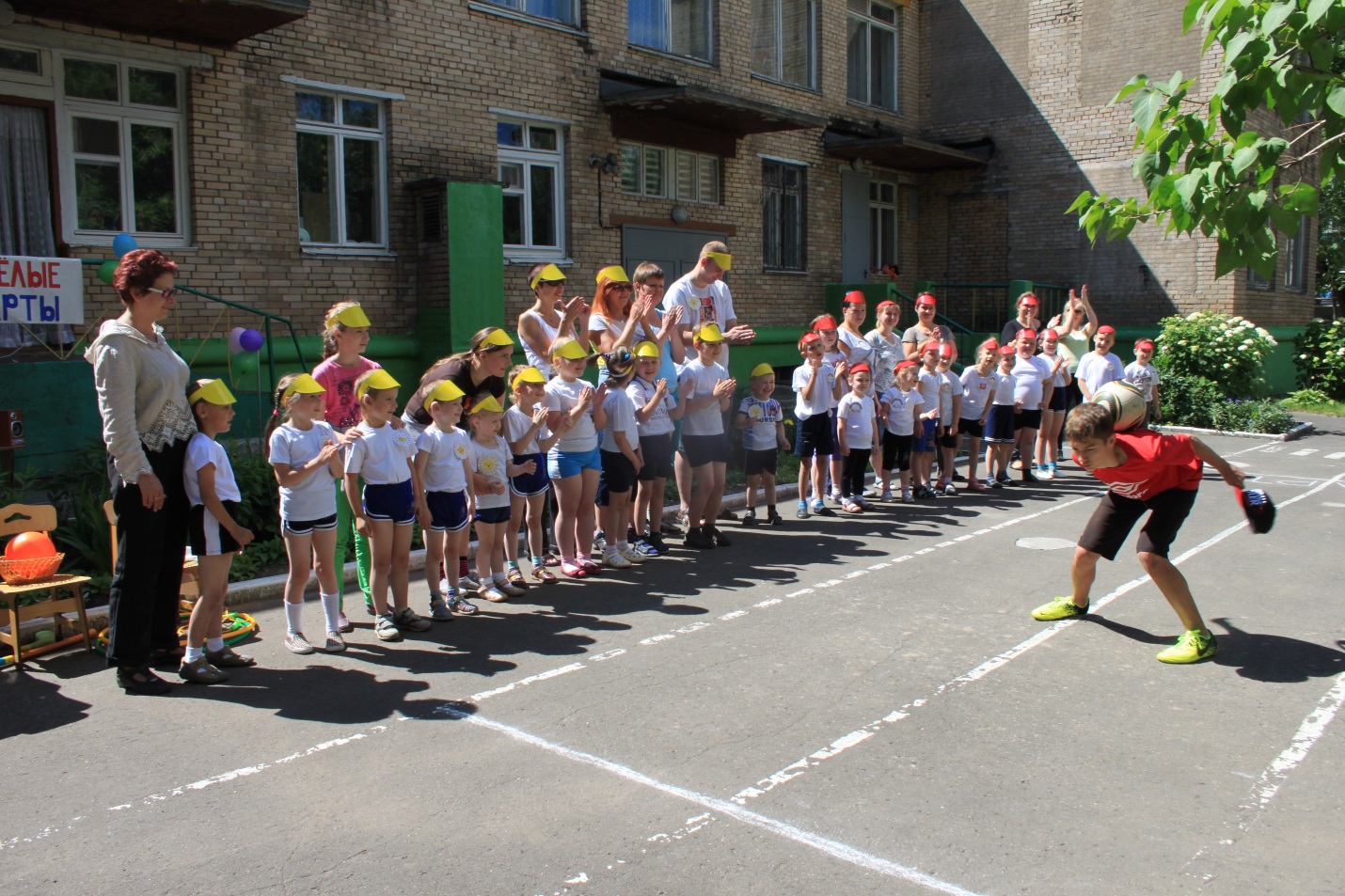 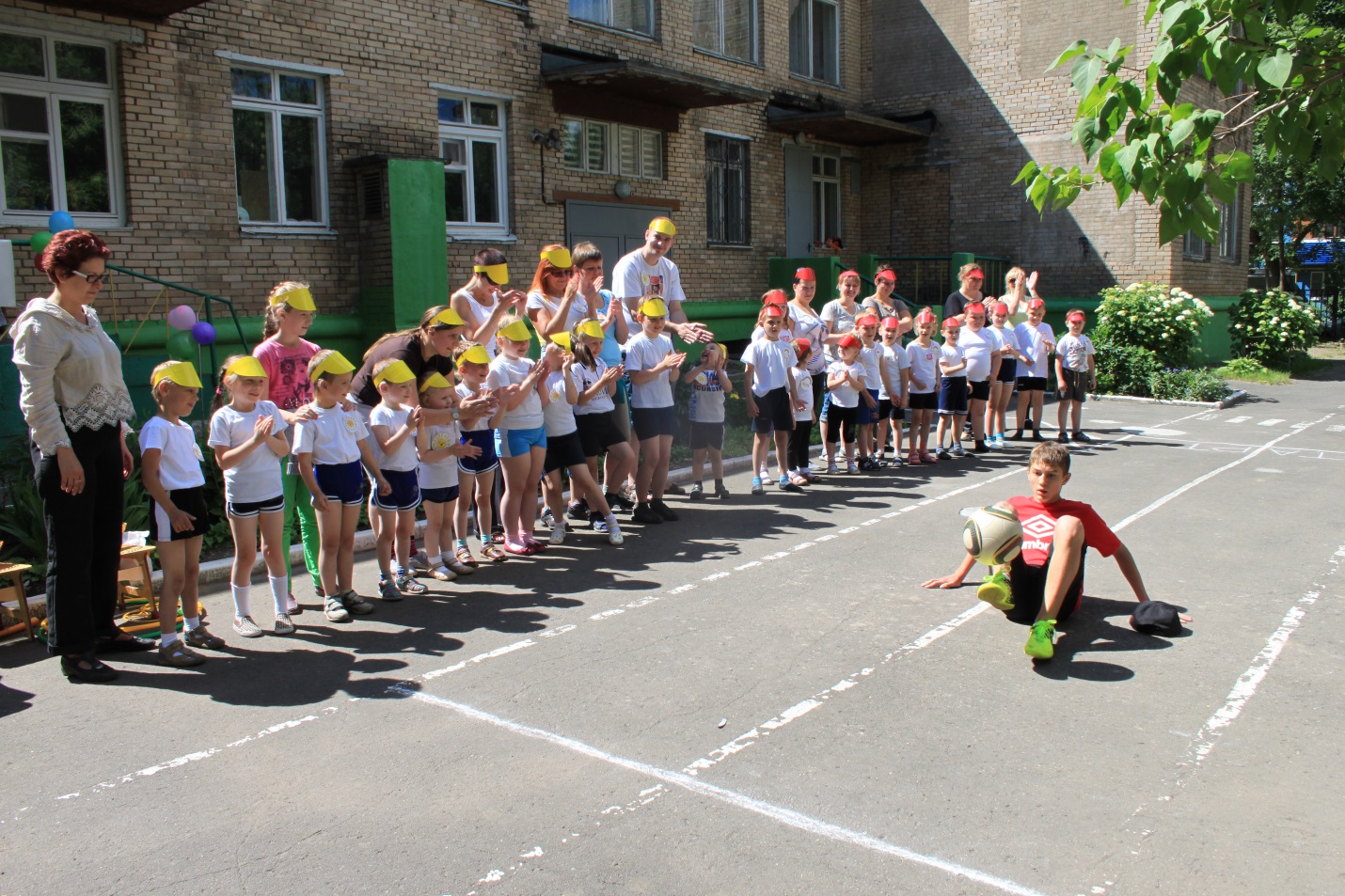 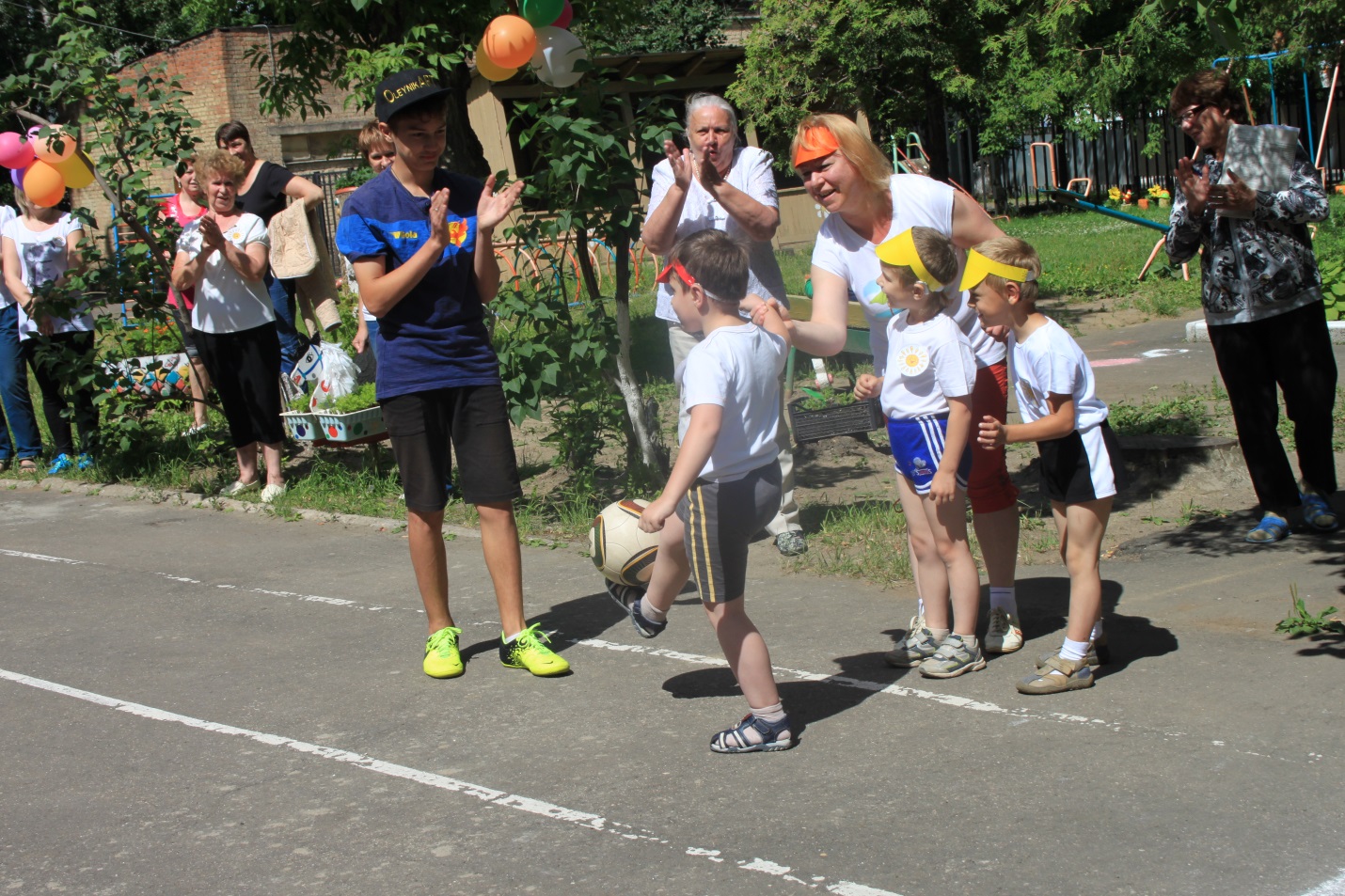 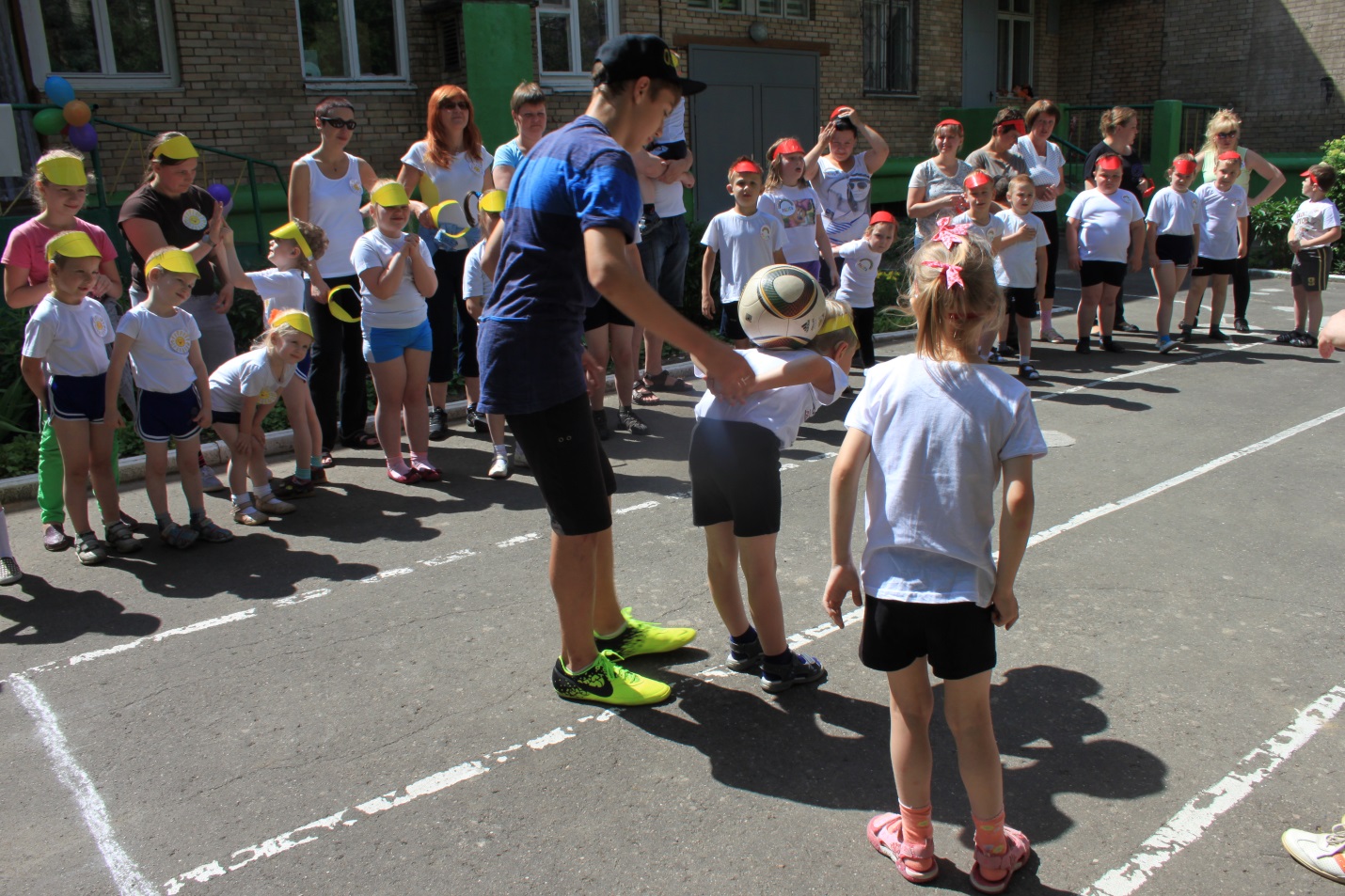 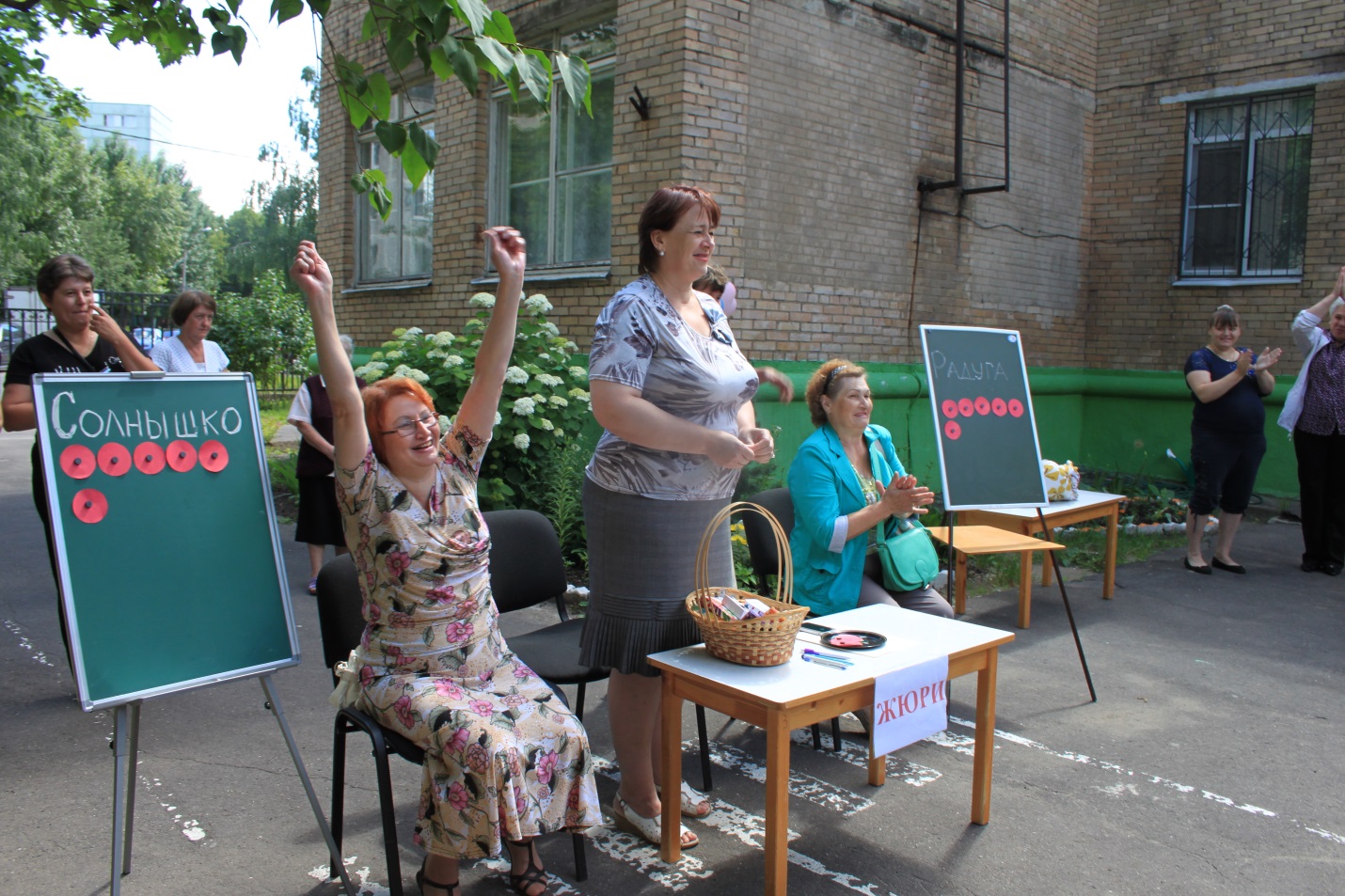 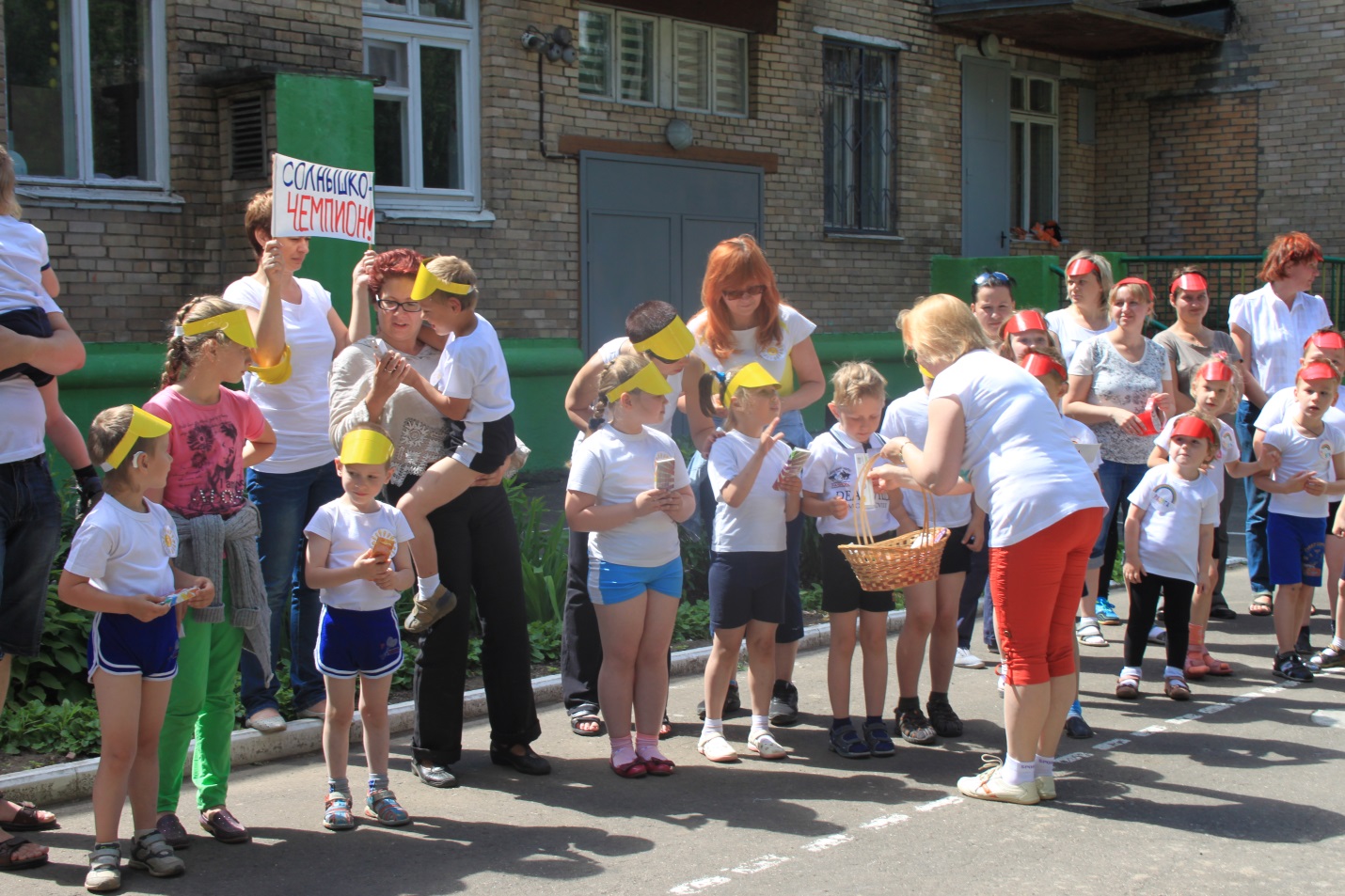 №п/пНаправления деятельностиСрокиОтветственный1Организационная работа:1.1Познакомить педагогический коллектив ДОУ с технологией проектирования.Май 2013Воспитатель Попова Л.В.1.2.Обсудить возможности реализации нового образовательного проекта «Веселые старты»  в ДОУ на общем собрании педагогов ДОУ.Май 2013Ст. воспитатель Толшмякова Е.А.1.3.Составить план реализации проекта «Веселые старты».Май 2013Ст. воспитатель Толшмякова Е.А.Музыкальный руководитель Юнисова А.А.1.4Расположить информацию о выбранном образовательном проекте  и плане его реализации  на сайте ДОУ.Июнь 2013Ст. воспитатель Толшмякова Е.А.2Содержательная работа:2.1Обеспечить взаимодействие с родителями воспитанников детского сада по реализации проектаИюнь 2013Воспитатели и учителя ДОУ2.2Привлечь родителей к непосредственному участию в мероприятии.Июнь 2013Воспитатели и учителя ДОУ2.3Коллегиальное обсуждение названий и девизов для спортивных команд, разработка эмблем. Июнь 2013Ст. воспитатель Толшмякова Е.А.Музыкальный руководитель Юнисова А.А.Воспитатели и учителя ДОУ2,3Подготовка спортивного и иного инвентаря для проведения мероприятияИюнь 2013Инструктор по ФИЗО Ермакова Т.Б. Музыкальный руководитель Юнисова А.А.2.4Привлечение профессионального спортсмена в качестве гостя мероприятияИюнь 2013Учитель-дефектолог Шацкая Н.Ю.2.5Проведения спортивного мероприятия Июнь 2013Инструктор по ФИЗО Ермакова Т.Б. Музыкальный руководитель Юнисова А.А.Воспитатели и учителя ДОУ